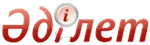 Об электроэнергетикеЗакон Республики Казахстан от 9 июля 2004 года N 588ОГЛАВЛЕНИЕ      Настоящий Закон регулирует общественные отношения, возникающие в процессе производства, передачи и потребления электрической и тепловой энергии. 

      Сноска. В преамбулу внесены изменения Законом РК от 11 апреля 2006 года № 136 (вводится в действие со дня его официального опубликования).  

Глава 1. Общие положения 

      Статья 1. Основные понятия, используемые в настоящем 

                 Законе      В настоящем Законе используются следующие основные понятия: 



      1) аварийная бронь - минимально необходимая электрическая мощность, подача которой на объект непрерывного электроснабжения сохраняет функционирование важных для него устройств и предотвращает нарушение работы объектов жизнеобеспечения, а также катастрофические экологические, социальные или экономические последствия или гибель людей;



      2) аварийное нарушение - недопустимые отклонения технологических параметров работы электроустановки или ее элементов, вызвавшие вывод их из работы или повреждение во время эксплуатации; 



      2-1) паспорт готовности - ежегодно выдаваемый документ, подтверждающий готовность энергопроизводящих и энергопередающих организаций к работе в осенне-зимних условиях;



      2-2) генерирующая установка - устройство, вырабатывающее электрическую энергию;



      Примечание РЦПИ!

      Подпункт 3) предусмотрено исключить Законом РК от 04.07.2012 № 25-V (вводится в действие с 01.01.2016).

      3) расчетный тариф - максимальная величина отпускного тарифа (цены) на электрическую энергию для энергопроизводящей организации, определенная в технико-экономическом обосновании инвестиционной программы и превышающая предельный тариф, утвержденный для соответствующей группы; 



      Примечание РЦПИ!

      Подпункт 4) предусмотрено исключить Законом РК от 04.07.2012 № 25-V (вводится в действие с 01.01.2016).

      4) индивидуальный тариф - максимальная величина отпускного тарифа (цены) на электрическую энергию, утвержденная для энергопроизводящей организации, осуществляющей реализацию инвестиционной программы, превышающая предельный тариф, утвержденный для соответствующей группы; 



      5) системная авария - аварийное нарушение режимов работы объектов электроэнергетики, приведшее к потере устойчивости единой электроэнергетической системы Республики Казахстан и разделению ее на части;



      6) системные услуги - услуги, оказываемые системным оператором субъектам оптового рынка электрической энергии по передаче электрической энергии, технической диспетчеризации, регулированию и резервированию мощности, организации балансирования производства-потребления электрической энергии; 



      7) системный оператор - национальная компания, осуществляющая централизованное оперативно-диспетчерское управление, обеспечение параллельной работы с энергосистемами других государств, поддержание баланса в энергосистеме, оказание системных услуг и приобретение вспомогательных услуг у субъектов оптового рынка электрической энергии, а также передачу электрической энергии по национальной электрической сети, ее техническое обслуживание и поддержание в эксплуатационной готовности;



      8) охранная зона тепловых сетей - земельные участки, отведенные в целях обеспечения сохранности тепловых сетей, создания нормальных условий эксплуатации, предотвращения их повреждений, а также несчастных случаев среди населения, оказавшегося в охранной зоне этих сетей; 



      9) передача тепловой энергии - услуга по транспортировке тепловой энергии по тепловым сетям, оказываемая энергопередающими организациями в соответствии с заключенными договорами; 



      10) розничный рынок тепловой энергии - система отношений участников производства, передачи и потребления тепловой энергии, функционирующая на основе договоров; 



      11) инвестиционная программа - программа, направленная на создание новых активов, расширение, обновление, реконструкцию и техническое перевооружение существующих активов; 



      Примечание РЦПИ!

      Подпункт 12) предусмотрено исключить Законом РК от 04.07.2012 № 25-V (вводится в действие с 01.01.2017).

      12) инвестиционное обязательство - обязательство, предусматривающее создание новых активов, расширение, обновление, поддержку, реконструкцию и техническое перевооружение существующих активов; 



      Примечание РЦПИ!

      Подпункт 13) предусмотрено исключить Законом РК от 04.07.2012 № 25-V (вводится в действие с 01.01.2017).

      13) инвестиционный договор - договор об исполнении инвестиционной программы между энергопроизводящей организацией, уполномоченным органом и государственным органом, осуществляющим руководство в сферах естественных монополий и на регулируемых рынках; 



      Примечание РЦПИ!

      Подпункт 14) предусмотрено исключить Законом РК от 04.07.2012 № 25-V (вводится в действие с 01.01.2017).

      14) соглашение - договор об исполнении инвестиционных обязательств между уполномоченным органом и энергопроизводящей организацией, осуществляющей реализацию электрической энергии по ценам, не превышающим предельный тариф; 



      15) прибор коммерческого учета - техническое устройство, предназначенное для коммерческого учета электрической мощности, электрической или тепловой энергии, разрешенное к применению в порядке, установленном законодательством Республики Казахстан; 



      15-1) уполномоченный орган в области коммунального хозяйства - центральный исполнительный орган, осуществляющий руководство и межотраслевую координацию в области электроснабжения (электросетевые объекты 0,4 кВ) и теплоснабжения, кроме теплоэлектроцентралей и котельных с установленной мощностью 100 Гкал/час и более, в пределах населенных пунктов;



      16) единая электроэнергетическая система Республики Казахстан - совокупность электрических станций, линий электропередачи и подстанций, обеспечивающих надежное и качественное энергоснабжение потребителей Республики Казахстан; 



      17) резерв электрической мощности единой электроэнергетической системы Республики Казахстан - электрическая мощность агрегатов энергопроизводящих организаций, имеющих требуемую структуру, величину, а также степень готовности к диспетчеризации, соответствующие требованиям, предусмотренным договором; 



      18) вспомогательные услуги - услуги, приобретаемые системным оператором у субъектов оптового рынка электрической энергии для обеспечения готовности необходимых объемов и структуры оперативных резервов электрической мощности, регулирования активной и реактивной мощностей, по запуску энергосистемы из обесточенного состояния; 



      18-1) государственный технический инспектор - должностное лицо уполномоченного органа, осуществляющее государственный контроль за соблюдением требований законодательства Республики Казахстан об электроэнергетике;



      19) операционные сутки - текущие сутки, в течение которых системный оператор осуществляет операции по централизованному оперативно-диспетчерскому управлению исполнением заключенных субъектами оптового рынка электрической энергии договоров купли-продажи электрической энергии; 



      20) централизованное оперативно-диспетчерское управление - осуществляемый системным оператором процесс непрерывного управления технически согласованной работой энергопроизводящих, энергопередающих, энергоснабжающих организаций и потребителей электрической энергии, обеспечивающий нормативный уровень надежности единой электроэнергетической системы Республики Казахстан и соблюдение нормативного качества электрической энергии;



      20-1) оператор рынка централизованной торговли - организация, осуществляющая централизованные торги электрической энергией, включая спот-торги электрической энергией, и услугой по поддержанию готовности электрической мощности;



     21) межрегиональные и (или) межгосударственные линии электропередачи - линии электропередачи напряжением 220 киловольт и выше, обеспечивающие передачу электрической энергии между регионами и (или) государствами; 



      22) региональная электросетевая компания - энергопередающая организация, эксплуатирующая электрические сети регионального уровня; 



      22-1) норма эксплуатационного запаса топлива - минимальный эксплуатационный запас топлива энергопроизводящих организаций в суточном исчислении;



      23) балансирующая электроэнергия - электрическая энергия, используемая для устранения возникающих дисбалансов при реализации утвержденного системным оператором почасового суточного графика производства-потребления электрической энергии; 



      24) техническая диспетчеризация - услуга, оказываемая системным оператором по осуществлению централизованного оперативно-диспетчерского управления режимами производства и потребления электрической энергии в единой электроэнергетической системе Республики Казахстан; 



      25) потребитель - физическое или юридическое лицо, потребляющее на основе договора электрическую и (или) тепловую энергию; 



      26) уполномоченный орган - государственный орган, осуществляющий руководство в области электроэнергетики: 



      27) национальная электрическая сеть - совокупность подстанций, распределительных устройств, межрегиональных и (или) межгосударственных линий электропередачи и линий электропередачи, осуществляющих выдачу электрической энергии электрических станций, напряжением 220 киловольт и выше, не подлежат приватизации и передаются национальной компании в порядке и на условиях, которые определяются Правительством Республики Казахстан; 



      Примечание РЦПИ!

      Подпункт 28) предусмотрено исключить Законом РК от 04.07.2012 № 25-V (вводится в действие с 01.01.2016).

      28) предельный тариф - утвержденная максимальная величина отпускного тарифа (цены) на электрическую энергию для группы энергопроизводящих организаций; 



      29) коммерческий учет электрической и тепловой энергии - учет электрической и тепловой энергии, необходимый для взаиморасчета между сторонами по договорам купли-продажи и передачи электрической и тепловой энергии;



      29-1) электрические сети – совокупность подстанций, распределительных устройств и соединяющих их линий электропередач, предназначенных для передачи и распределения электрической энергии;



      30) охранная зона электрических сетей - земельные участки, водное и воздушное пространство, отведенные в целях обеспечения сохранности электрических сетей, создания нормальных условий эксплуатации, предотвращения их повреждения, а также несчастных случаев среди населения, оказавшегося в охранной зоне этих сетей; 



      31) регулирование электрической мощности - услуга по компенсации отклонений фактической электрической нагрузки субъекта оптового рынка электрической энергии от заявленной электрической нагрузки при условии соблюдения нулевого сальдо обменной электрической энергии с планированием или без планирования в суточном графике;



      31-1) услуга по поддержанию готовности электрической мощности - услуга, оказываемая энергопроизводящими организациями системному оператору, по поддержанию готовности электрической мощности генерирующих установок, аттестованной в установленном порядке, к несению нагрузки;



      31-2) предельный тариф на услугу по поддержанию готовности электрической мощности - утвержденная по группам энергопроизводящих организаций максимальная величина тарифа (цены) на услугу по поддержанию готовности электрической мощности для энергопроизводящих организаций, участвующих на рынке электрической мощности, обеспечивающая возвратность инвестиций, вложенных в обновление, поддержку, реконструкцию и техническое перевооружение существующих производственных активов в пределах нормативного срока окупаемости, равного семи годам (за исключением электрической мощности генерирующих установок, вновь вводимых в эксплуатацию на тендерной основе);



      31-3) группа энергопроизводящих организаций, оказывающих услуги по поддержанию готовности электрической мощности, - совокупность энергопроизводящих организаций, сформированная по критериям: тип энергопроизводящих организаций, единичная мощность генерирующего оборудования;



      31-4) услуга по обеспечению готовности электрической мощности к несению нагрузки - услуга, оказываемая системным оператором по обеспечению готовности электрической мощности генерирующих установок, аттестованной в установленном порядке, в единой электроэнергетической системе Республики Казахстан к несению нагрузки;



      31-5) рынок электрической мощности - система взаимоотношений между субъектами оптового рынка электрической энергии, связанных с поддержанием энергопроизводящими организациями генерирующего оборудования в состоянии готовности к выработке электрической энергии, обновлением, поддержкой, реконструкцией и техническим перевооружением существующих производственных активов, а также их созданием;



      31-6) централизованные торги электрической мощностью - процесс, направленный на заключение договоров об оказании услуг по поддержанию готовности электрической мощности (за исключением электрической мощности генерирующих установок, вновь вводимых в эксплуатацию на тендерной основе) между энергопроизводящими организациями и системным оператором в электронной системе торговли;



      31-7) спот-торги электрической мощностью - организованная торговля услугами по поддержанию готовности электрической мощности (за исключением электрической мощности генерирующих установок, вновь вводимых в эксплуатацию на тендерной основе) в электронной системе торговли на краткосрочном основании в режиме за день вперед;



      32) электроэнергетика - сфера производства, передачи, снабжения и потребления электрической и тепловой энергии; 



      33) субъекты оптового рынка электрической энергии - энергопроизводящие, энергопередающие, энергоснабжающие организации, потребители электрической энергии, системный оператор, оператор рынка централизованной торговли, расчетно-финансовый центр по поддержке возобновляемых источников энергии; 



      33-1) предельный тариф на электрическую энергию - утвержденная максимальная величина отпускного тарифа (цены) на электрическую энергию для группы энергопроизводящих организаций, не учитывающая инвестиционную составляющую в качестве источника финансирования инвестиций энергопроизводящих организаций на создание новых активов, обновление, поддержку, реконструкцию и техническое перевооружение существующих активов;



      34) гарантирующий поставщик электрической энергии - энергоснабжающая организация, осуществляющая энергоснабжение потребителей в случаях прекращения энергоснабжения потребителей всеми другими энергоснабжающими организациями не по вине потребителя; 



      35) передача электрической энергии - услуга, оказываемая энергопередающими организациями в соответствии с заключенными договорами передачи электрической энергии;



      35-1) автоматизированная система коммерческого учета электрической энергии - совокупность средств измерений и аппаратно-программного комплекса для измерений, сбора, обработки, хранения и передачи данных учета электрической энергии;



      36) суточный график производства-потребления электрической энергии - утвержденный системным оператором документ, регламентирующий почасовые величины производства и потребления электрической энергии на каждые календарные сутки в соответствии с договорами по купле-продаже электрической энергии, заключенными участниками оптового рынка на рынках децентрализованной купли-продажи электрической энергии и централизованной торговли электрической энергией;



      37) организация балансирования производства-потребления электрической энергии - услуга, оказываемая системным оператором по организации функционирования балансирующего рынка электрической энергии;

      Примечание РЦПИ!

      Статью 1 предусмотрено дополнить подпунктом 37-1) в соответствии с Законом РК от 04.07.2012 № 25-V (вводится в действие с 01.01.2016).



      38) розничный рынок электрической энергии - система отношений, функционирующая на основе договоров (купли-продажи, передачи и потребления электрической энергии, а также предоставления связанных с этим услуг) между субъектами розничного рынка электрической энергии вне оптового рынка;



      39) субъекты розничного рынка электрической энергии  - энергопроизводящие, энергоснабжающие, энергопередающие организации, потребители электрической энергии;



      Примечание РЦПИ!

      Подпункт 40) предусмотрен в редакции Закона РК от 04.07.2012 № 25-V (вводится в действие с 01.01.2016).

      40) оптовый рынок электрической энергии - система отношений, связанных с куплей-продажей электрической энергии, функционирующая на основе договоров между субъектами оптового рынка электрической энергии; 



      41) централизованная торговля электрической энергией - сделки купли-продажи электрической энергии, осуществляемые субъектами оптового рынка электрической энергии в электронной системе торговли на добровольной основе, за исключением случаев, установленных настоящим Законом; 



      Примечание РЦПИ!

      Подпункт 42) предусмотрено исключить Законом РК от 04.07.2012 № 25-V (вводится в действие с 01.01.2016).

      42) оператор рынка централизованной торговли электрической энергией - организация, осуществляющая централизованные торги электрической энергией, включая спот-торги электрической энергии; 



      43) спот-торги электрической энергии (далее - спот-торги) - организованная торговля почасовыми объемами электрической энергии на краткосрочном основании в режимах: за день вперед и в течение операционных суток; 



      44) балансирующий рынок электрической энергии - система взаимоотношений между системным оператором и энергопроизводящими, энергоснабжающими организациями, оптовыми потребителями, осуществляющими деятельность на оптовом рынке электрической энергии, складывающаяся в результате физического и последующего финансового урегулирования системным оператором возникающих в режиме реального времени дисбалансов между договорными и фактическими величинами производства и (или) потребления электрической энергии в единой электроэнергетической системе Республики Казахстан в текущие операционные сутки; 



      45) имитационный режим балансирующего рынка электрической энергии (далее - имитационный режим) - функционирование балансирующего рынка электрической энергии без осуществления финансового урегулирования дисбалансов электрической энергии; 



      46) дисбаланс электроэнергии - отклонение фактической величины производства-потребления электрической энергии от величины, утвержденной системным оператором в почасовом суточном графике производства-потребления электрической энергии; 



      47) энергетическая экспертиза - экспертиза, проводимая в области электроэнергетики по действующим объектам, проектам реконструируемых, модернизируемых и вновь строящихся объектов, при расследовании технологических нарушений и аварий на энергетическом оборудовании в электрических и тепловых сетях, а также в случаях производственного травматизма на них, на соответствие нормативным правовым актам Республики Казахстан; 



      48) энергопередающая организация - организация, осуществляющая на основе договоров передачу электрической или тепловой энергии; 



      49) энергоснабжающая организация - организация, осуществляющая продажу потребителям купленной электрической и (или) тепловой энергии;



      50) энергопроизводящая организация - организация, осуществляющая производство электрической и (или) тепловой энергии для собственных нужд и (или) реализации; 



      Примечание РЦПИ!

      Подпункт 51) предусмотрено исключить Законом РК от 04.07.2012 № 25-V (вводится в действие с 01.01.2016).

      51) группа энергопроизводящих организаций - энергопроизводящие организации, сформированные в группы по критериям: тип энергопроизводящих организаций, установленная мощность, вид используемого топлива, удаленность от местонахождения топлива. 

      Сноска. Статья 1 в редакции Закона РК от 29.12.2008 № 116-IV (вводится в действие с 01.01.2009); с изменениями, внесенными законами РК от 01.03.2011 № 414-IV (вводится в действие со дня его первого официального опубликования); от 22.07.2011 № 479-IV (вводится в действие по истечении десяти календарных дней после его первого официального опубликования); от 04.07.2012 № 25-V (порядок введения см. ст. 2); от 04.07.2013 № 128-V (вводится в действие по истечении десяти календарных дней после его первого официального опубликования).

      Статья 2. Законодательство Республики 

                 Казахстан об электроэнергетике       1. Законодательство Республики Казахстан об электроэнергетике основывается на Конституции Республики Казахстан и состоит из настоящего Закона и иных нормативных правовых актов Республики Казахстан.



      2. Если международным договором, ратифицированным Республикой Казахстан, установлены иные правила, чем те, которые содержатся в настоящем Законе, то применяются правила международного договора.  

Глава 2. Государственное регулирование 

в области электроэнергетики 

      Статья 3. Цели и задачи государственного регулирования

                 в области электроэнергетики       1. Государственное регулирование в области электроэнергетики осуществляется в целях: 

      1) максимального удовлетворения спроса потребителей энергии и защиты прав участников рынка электрической и тепловой энергии путем создания конкурентных условий на рынке, гарантирующих потребителям право выбора поставщиков электрической и тепловой энергии; 

      2) обеспечения безопасного, надежного и стабильного функционирования электроэнергетического комплекса Республики Казахстан;

      3) единства управления электроэнергетическим комплексом Республики Казахстан как особо важной системой жизнеобеспечения хозяйственно-экономического и социального комплексов страны. 



      2. Задачами государственного регулирования в области электроэнергетики являются: 



      1) эффективное, безопасное функционирование и развитие электроэнергетического комплекса на основе единства управления, развития конкуренции; 



      2) право выбора потребителями поставщика электрической и (или) тепловой энергии; 



      3) регулирование деятельности в сфере естественной монополии, а также создание условий для защиты отечественных энергопроизводителей; 



      4) создание и совершенствование регулируемого рынка электрической и тепловой энергии; 



      5) рациональное и экономное потребление электрической и тепловой энергии; 



      6) использование и развитие возобновляемых и нетрадиционных источников энергии; 



      7) привлечение инвестиций в развитие и перевооружение электроэнергетического комплекса; 



      8) создание условий для выполнения комплекса мероприятий по охране окружающей среды, надежности и безопасности строительства при эксплуатации линий электропередачи, электро- и энергоустановок; 



      9) создание условий для организации энергоснабжения в отдаленных районах страны; 



      10) установление национальных стандартов работы единой электроэнергетической системы Республики Казахстан и качества электрической энергии. 



      3. Государственное регулирование в области электроэнергетики включает: 



      1) лицензирование; 



      2) государственное регулирование тарифов (цен, ставок сбора); 



      3) демонополизацию и приватизацию объектов электроэнергетики; 



      4) государственный надзор за надежностью, безопасностью и экономичностью производства, передачи, технической диспетчеризации и потребления электрической энергии; 



      5) техническое регулирование в области электроэнергетики. 

      Сноска. Статья 3 с изменениями, внесенными законами РК от 11.04.2006 № 136 (вводится в действие со дня его официального опубликования); от 29.12.2006 № 209 (порядок введения в действие см. ст.2); от 10.07.2012 № 31-V (вводится в действие по истечении десяти календарных дней после его первого официального опубликования).

      Статья 3-1. Особенности государственного регулирования

                   национальной электрической сети

      1. Национальной компании запрещаются отчуждение национальной электрической сети физическим и (или) юридическим лицам, а также ее обременение правами третьих лиц. 



      2. Национальному управляющему холдингу запрещается отчуждение акций национальной компании, в результате которого национальному управляющему холдингу будет принадлежать менее девяноста процентов плюс одна голосующая акция данной национальной компании.

      Сноска. Закон дополнен статьей 3-1 в соответствии с Законом РК от 02.07.2014 № 225-V (вводится в действие по истечении десяти календарных дней после дня его первого официального опубликования).

      Статья 4. Компетенция Правительства Республики Казахстан       Правительство Республики Казахстан:

      1) разрабатывает основные направления государственной политики в области электроэнергетики;

      Примечание РЦПИ!

      Статью 4 предусмотрено дополнить подпунктом 1-1) в соответствии с Законом РК от 29.12.2014 № 269-V (вводится в действие с 01.01.2016).

      2) выполняет иные функции, возложенные на него Конституцией, законами Республики Казахстан и актами Президента Республики Казахстан.

      Сноска. Статья 4 в редакции Закона РК от 29.09.2014 № 239-V (вводится в действие по истечении десяти календарных дней после дня его первого официального опубликования).

      Статья 5. Компетенция уполномоченного органа       Уполномоченный орган:

      1) реализует государственную политику в области электроэнергетики;

      2) утверждает положение о государственном энергетическом надзоре и контроле Республики Казахстан;

      Примечание РЦПИ!

      Подпункт 3) предусмотрено исключить Законом РК от 29.12.2014 № 269-V (вводится в действие с 01.01.2016). 

      3) утверждает порядок определения расчетного тарифа, утверждения предельного и индивидуального тарифов;

      Примечание РЦПИ!

      Подпункт 4) предусмотрено исключить Законом РК от 29.12.2014 № 269-V (вводится в действие с 01.01.2016). 

      4) утверждает типовой инвестиционный договор, типовое соглашение;

      5) разрабатывает и утверждает типовой договор электроснабжения;

      6) разрабатывает и утверждает типовой договор на строительство генерирующих установок, вновь вводимых в эксплуатацию;

      7) разрабатывает и утверждает типовой договор о покупке услуги по поддержанию готовности электрической мощности генерирующих установок, вновь вводимых в эксплуатацию;

      Примечание РЦПИ!

      Подпункт 8) предусмотрено исключить Законом РК от 29.12.2014 № 269-V (вводится в действие с 01.01.2016). 

      8) утверждает предельные тарифы;

      9) разрабатывает и утверждает правила организации и функционирования оптового рынка электрической энергии;

      10) разрабатывает и утверждает правила технической эксплуатации электрических станций и сетей;

      11) разрабатывает и утверждает правила проведения тендера на строительство генерирующих установок, вновь вводимых в эксплуатацию;

      12) разрабатывает и утверждает правила функционирования балансирующего рынка электрической энергии;

      13) разрабатывает и утверждает правила организации и функционирования розничного рынка электрической энергии, а также предоставления услуг на данном рынке;

      14) разрабатывает и утверждает правила по предотвращению аварийных нарушений в единой электроэнергетической системе Казахстана и их ликвидации;

      15) разрабатывает и утверждает правила проведения энергетической экспертизы;

      16) разрабатывает и утверждает технические регламенты в области электроэнергетики;

      17) разрабатывает и утверждает правила техники безопасности при эксплуатации электроустановок;

      18) разрабатывает и утверждает правила техники безопасности при эксплуатации тепломеханического оборудования электростанций и тепловых сетей;

      19) разрабатывает и утверждает правила устройства электроустановок;

      20) разрабатывает и утверждает инструкции по составлению акта аварийной и технологической брони энергоснабжения;

      21) разрабатывает и утверждает правила пользования электрической энергией;

      22) утверждает правила пользования тепловой энергией;

      23) разрабатывает правила аккредитации организаций на проведение энергетической экспертизы;

      24) разрабатывает правила аттестации руководителей и специалистов энергетических организаций;

      25) разрабатывает и утверждает правила оказания услуг по обеспечению надежности и устойчивости электроснабжения;

      26) утверждает электросетевые правила;

      27) разрабатывает и утверждает правила технической эксплуатации электроустановок потребителей;

      28) разрабатывает и утверждает правила техники безопасности при эксплуатации электроустановок потребителей;

      29) разрабатывает и утверждает правила пожарной безопасности для энергетических предприятий;

      30) разрабатывает и утверждает правила взрывобезопасности топливоподачи для приготовления и сжигания пылевидного топлива;

      31) разрабатывает и утверждает правила безопасности при работе с инструментами и приспособлениями;

      32) разрабатывает и утверждает правила проведения расследования и учета технологических нарушений в работе единой электроэнергетической системы, электростанций, районных котельных, электрических и тепловых сетей;

      33) разрабатывает и утверждает правила приемки в эксплуатацию энергообъектов электростанций, электрических и тепловых сетей после технического вооружения;

      34) разрабатывает и утверждает положение об аттестации, рационализации, учете и планировании рабочих мест в энергетике;

      35) разрабатывает и утверждает правила учета отпуска тепловой энергии и теплоносителя;

      36) разрабатывает и утверждает правила организации технического обслуживания и ремонта оборудования, зданий и сооружений электростанций, тепловых и электрических сетей;

      37) разрабатывает и утверждает положение о порядке согласования ограничений электрической мощности тепловых электростанций и мероприятий по их сокращению;

      38) разрабатывает и утверждает правила работы с персоналом в энергетических организациях Республики Казахстан;

      39) разрабатывает и утверждает правила организации централизованных торгов электрической энергией;

      40) разрабатывает и утверждает правила проведения квалификационных проверок знаний правил технической эксплуатации и правил безопасности руководителей, специалистов организаций, осуществляющих производство, передачу и распределение электрической и тепловой энергии и их покупку в целях энергоснабжения, для осуществления контроля технического состояния и безопасности эксплуатации электро- и энергоустановок;

      41) разрабатывает и утверждает правила проведения периодического обследования технического состояния энергетического оборудования, зданий и сооружений электрических станций, электрических и тепловых сетей, а также энергетического оборудования потребителей с привлечением экспертных организаций и заводов-изготовителей;

      42) разрабатывает и утверждает правила организации и функционирования рынка электрической мощности;

      43) определяет системного оператора;

      44) устанавливает образец служебного удостоверения государственного технического инспектора, номерного штампа и пломбира;

      45) разрабатывает и утверждает правила определения норм эксплуатационного запаса топлива в осенне-зимний период для энергопроизводящих организаций;

      46) утверждает нормы эксплуатационного запаса топлива в осенне-зимний период для энергопроизводящих организаций;

      47) разрабатывает и утверждает в пределах своей компетенции нормативные правовые акты Республики Казахстан в области производства, передачи и потребления электрической и тепловой энергии, а также оказания услуг по поддержанию готовности электрической мощности и обеспечению готовности электрической мощности к несению нагрузки;

      48) разрабатывает и утверждает нормативные правовые акты, регламентирующие нормы расхода электрической и тепловой энергии на технологические нужды энергопроизводящих, энергопередающих, энергоснабжающих организаций;

      49) разрабатывает и утверждает нормативные технические документы в сферах проектирования, строительства, эксплуатационных и технико-экономических характеристик оборудования;

      Примечание РЦПИ!

      Подпункт 50) предусмотрено исключить Законом РК от 29.12.2014 № 269-V (вводится в действие с 01.01.2016). 

      50) формирует группы энергопроизводящих организаций;

      Примечание РЦПИ!

      Данная редакция подпункта 51) действует до 01.01.2016 в соответствии с Законом РК от 29.12.2014 № 269-V. 

      Примечание РЦПИ!

      Подпункт 51) предусмотрен в редакции Закона РК от 29.12.2014 № 269-V (вводится в действие с 01.01.2016). 

      Примечание РЦПИ!

      Подпункт 51) предусмотрен в редакции Закона РК от 29.12.2014 № 269-V (вводится в действие с 01.01.2017). 

      51) осуществляет государственный контроль за соблюдением энергопроизводящими организациями требований, предусмотренных подпунктами 2), 4) – 8) пункта 3 статьи 12 настоящего Закона;

      52) исключен Законом РК от 29.12.2014 № 269-V (вводится в действие с 01.01.2015);

      53) определяет оператора рынка централизованной торговли;

      54) утверждает формы актов государственных технических инспекторов;

      55) определяет особенности функционирования и организации оптового рынка электрической энергии для регионов, не имеющих электрической связи по территории Республики Казахстан, с единой электроэнергетической системой Республики Казахстан;

      56) утверждает порядок выдачи государственному техническому инспектору служебного удостоверения, номерного штампа и пломбира;

      57) разрабатывает и утверждает правила функционирования автоматизированной системы коммерческого учета электрической энергии для субъектов оптового рынка электрической энергии;

      Примечание РЦПИ!

      Подпункт 58) предусмотрено исключить Законом РК от 29.12.2014 № 269-V (вводится в действие с 01.01.2016). 

      58) ведет мониторинг исполнения энергопроизводящими организациями инвестиционных обязательств, предусмотренных в соглашениях, и инвестиционных программ, предусмотренных в инвестиционных договорах;

      59) определяет методику, порядок и сроки аккредитации организаций на проведение энергетической экспертизы и электролабораторий;

      60) определяет методику, порядок и сроки проведения аттестации руководителей и специалистов энергетических организаций;

      61) разрабатывает и утверждает техническое задание на разработку инвестиционной программы;

      Примечание РЦПИ!

      Подпункт 62) предусмотрено исключить Законом РК от 29.12.2014 № 269-V (вводится в действие с 01.01.2016). 

      62) заключает соглашения и инвестиционные договоры с энергопроизводящими организациями;

      Примечание РЦПИ!

      Подпункт 63) предусмотрено исключить Законом РК от 29.12.2014 № 269-V (вводится в действие с 01.01.2017). 

      63) запрашивает и получает от энергопроизводящих организаций информацию об исполнении инвестиционных обязательств с соблюдением установленных законами Республики Казахстан требований к разглашению сведений, составляющих коммерческую и иную охраняемую законом тайну;

      64) разрабатывает и утверждает перспективную схему размещения электрических мощностей;

      65) проводит тендер на строительство генерирующих установок, вновь вводимых в эксплуатацию;

      66) по итогам тендера на строительство генерирующих установок, вновь вводимых в эксплуатацию, заключает договор с победителем данного тендера;

      67) определяет системному оператору победителя тендера на строительство генерирующих установок, вновь вводимых в эксплуатацию, для заключения с ним договора о покупке услуги по поддержанию готовности электрической мощности генерирующих установок, вновь вводимых в эксплуатацию на тендерной основе, цену, объем и сроки покупки услуги по поддержанию готовности электрической мощности;

      68) утверждает прогнозные балансы электрической энергии и мощности;

      69) утверждает форму, порядок и сроки получения паспорта готовности энергопроизводящими, энергопередающими организациями к работе в осенне-зимних условиях;

      70) осуществляет международное сотрудничество в области электроэнергетики;

      70-1) утверждает предельные тарифы на электрическую энергию;

      70-2) утверждает предельные тарифы на услугу по поддержанию готовности электрической мощности;

      70-3) утверждает группы энергопроизводящих организаций, реализующих электрическую энергию;

      70-4) утверждает группы энергопроизводящих организаций, оказывающих услуги по поддержанию готовности электрической мощности;

      70-5) определяет порядок утверждения предельного тарифа на электрическую энергию и предельного тарифа на услугу по поддержанию готовности электрической мощности;

      70-6) осуществляет государственный контроль за соблюдением системным оператором требований, предусмотренных пунктом 2 статьи 15-2 настоящего Закона;

      70-7) вводится в действие с 01.01.2016 в соответствии с Законом РК от 29.12.2014 № 269-V.

      71) осуществляет иные полномочия, предусмотренные настоящим Законом, иными законами Республики Казахстан, актами Президента Республики Казахстан и Правительством Республики Казахстан.

      Сноска. Статья 5 в редакции Закона РК от 29.09.2014 № 239-V  (вводится в действие по истечении десяти календарных дней после дня его первого официального опубликования); с изменениями, внесенными Законом РК от 16.05.2014 № 203-V (вводится в действие по истечении шести месяцев после дня его первого официального опубликования); от 29.12.2014 № 269-V (порядок введения в действие см. ст. 3)

      Статья 5-1. Компетенция уполномоченного органа в области

                   коммунального хозяйства      Уполномоченный орган в области коммунального хозяйства:



      1) в пределах своей компетенции участвует в разработке и реализации государственной политики в области электроэнергетики; 



      2) в пределах своей компетенции разрабатывает и утверждает нормативно-техническую документацию в области электроснабжения и теплоснабжения в пределах населенных пунктов;



      3) организует методическое обеспечение в области электроснабжения и теплоснабжения в пределах населенных пунктов;



      4) организует проведение проектных, изыскательских, прикладных научно-исследовательских и опытно-конструкторских работ в области электроснабжения и теплоснабжения в пределах населенных пунктов;



      5) разрабатывает и утверждает типовые правила расчета норм потребления коммунальных услуг по электроснабжению и теплоснабжению для потребителей, не имеющих приборов учета;



      6) осуществляет иные полномочия, предусмотренные законами Республики Казахстан, актами Президента Республики Казахстан и Правительства Республики Казахстан.

      Сноска. Закон дополнен статьей 5-1 в соответствии с Законом РК от 22.07.2011 № 479-IV (вводится в действие по истечении десяти календарных дней после его первого официального опубликования); с изменением, внесенным Законом РК от 29.09.2014 № 239-V (вводится в действие по истечении десяти календарных дней после дня его первого официального опубликования).

      Статья 6. Государственный энергетический контроль       Сноска. Заголовок с изменением, внесенным Законом РК от 06.01.2011 № 378-IV (вводится в действие по истечении десяти календарных дней после его первого официального опубликования).

      1. Контроль в области электроэнергетики осуществляется государственным органом по государственному энергетическому надзору и контролю и местными исполнительными органами.



      2. Орган по государственному энергетическому контролю осуществляет контроль за: 



      1) выполнением технических требований нормативных правовых актов Республики Казахстан в сфере электроэнергетики;



      2) эксплуатацией и техническим состоянием энергетического оборудования электрических станций, электрических и тепловых сетей, а также электрических и теплоиспользующих установок потребителей; 

      3) (исключен - от 27.07.2007 № 316) 



      2-1. Местные исполнительные органы осуществляют контроль за:

      1) эксплуатацией и техническим состоянием теплоиспользующих установок потребителей;

      2) подготовкой и осуществлением ремонтно-восстановительных работ по тепловым сетям и их функционирования в осенне-зимний период.



      3. Государственный энергетический контроль в области электроэнергетики осуществляется в форме проверки и иных формах. 



      Проверки осуществляются в соответствии с Законом Республики Казахстан "О государственном контроле и надзоре в Республике Казахстан". Иные формы государственного контроля осуществляются в соответствии с настоящим Законом. 

      4. - 7. Исключены Законом РК от 17.07.2009 № 188-IV (порядок введения в действие см. ст.2). 



      8. Для устранения выявленных нарушений руководителю объекта электроэнергетики выдается предписание установленного образца с указанием сроков и лиц, ответственных за исполнение, или составляется акт, на основе которого руководством объекта разрабатывается план мероприятий по устранению выявленных нарушений, который представляется в орган по государственному энергетическому контролю и местному исполнительному органу.



      9. Энергетический контроль осуществляются за: 



      1) соблюдением требований технических условий по качеству электрической и тепловой энергии; 



      2) соблюдением правил пользования электрической и тепловой энергией в пределах своей компетенции; 



      3) рациональным и экономным использованием, оптимизацией режимов производства, передачей, потреблением электрической и тепловой энергии; 



      4) готовностью электрических станций, электрических и тепловых сетей к работе в осенне-зимних условиях. 



      10. Орган по государственному энергетическому контролю: 



      1) участвует в работе комиссий электроэнергетических предприятий по оценке готовности объектов и оборудования к работе в зимних условиях; 



      2) ведет учет расследований крупных технологических нарушений в работе электростанций, тепловых и электрических сетей, приведших к разделению единой электроэнергетической системы Республики Казахстан на несколько частей, массовому ограничению потребителей по электрической и тепловой энергии, повреждению крупного энергетического оборудования;



      3) исключен Законом РК от 29.12.2014 № 269-V (вводится в действие с 01.01.2015).



      10-1. Местные исполнительные органы:

      1) проводят расследования технологических нарушений на тепловых сетях (магистральных, внутриквартальных);

      2) согласовывают плановый ремонт тепловых сетей (магистральных, внутриквартальных);

      3) выдают паспорта готовности отопительных котельных всех мощностей и тепловых сетей (магистральных, внутриквартальных) к работе в осенне-зимних условиях;

      4) исключен Законом РК от 29.12.2014 № 269-V (вводится в действие с 01.01.2015);

      5) выдают заключения о технической целесообразности строительства дублирующих (шунтирующих) линий электропередачи и подстанций для объектов 110 кВ и ниже, 220 кВ и выше.



      11. Орган по государственному энергетическому контролю вправе в порядке, установленном законодательством Республики Казахстан: 



      1) иметь доступ к электро- и энергоустановкам; 



      2) осуществлять периодическое обследование технического состояния энергетического оборудования электрических станций, электрических и тепловых сетей, а также энергетического оборудования потребителей; 



      3) осуществлять аттестацию руководителей и специалистов энергетических организаций;



      4) осуществлять аккредитацию организаций на проведение энергетической экспертизы и электролабораторий, контроль за выполнением энергосберегающей политики, обследование энергетической эффективности юридических лиц;



      5) осуществлять подготовку предложений по совершенствованию законодательства Республики Казахстан в области электроэнергетики; 



      6) привлекать экспертов при проведении обследования  подконтрольного энергетического оборудования, комплексных проверок энергетических организаций и при расследовании технологических нарушений в работе энергетического оборудования электрических станций, электрических и тепловых сетей;



      7) организовывать разработку нормативно-методических актов, правовых и экономических механизмов энергосбережения;



      8) вносить предложения собственникам организаций о привлечении к дисциплинарной ответственности лиц, виновных в допущении аварий, несчастных случаев и иных грубых нарушений технических требований нормативных правовых актов в области электроэнергетики, или направлять материалы в соответствующие государственные органы о привлечении к административной или уголовной ответственности в соответствии с законами Республики Казахстан лиц, виновных в нарушении законодательства Республики Казахстан об электроэнергетике.

      Сноска. Статья 6 в редакции Закона РК от 31 января 2006 года N 125; с изменениями, внесенными законами РК от 27 июля 2007 года № 316 (вводится в действие со дня его официального опубликования); от 29.12.2008 № 116-IV (вводится в действие с 01.01.2009); от 17.07.2009 № 188-IV (порядок введения в действие см. ст.2); от 06.01.2011 № 378-IV (вводится в действие по истечении десяти календарных дней после его первого официального опубликования); от 15.07.2011 № 461-IV (вводятся в действие с 30.01.2012); от 03.07.2013 № 124-V (вводится в действие по истечении десяти календарных дней после его первого официального опубликования); от 29.09.2014 № 239-V (вводится в действие по истечении десяти календарных дней после дня его первого официального опубликования); от 29.12.2014 № 269-V (вводится в действие с 01.01.2015).

      Статья 7. Компетенция государственного органа, 

                осуществляющего руководство в сферах 

                естественных монополий и на 

                регулируемых рынках       Государственный орган, осуществляющий руководство в сферах естественных монополий и на регулируемых рынках: 

      1) утверждает порядок дифференциации энергоснабжающими организациями тарифов на электрическую энергию по зонам суток и (или) в зависимости от объемов ее потребления физическими лицами; 

      Примечание РЦПИ!

      Подпункт 2) предусмотрено исключить Законом РК от 04.07.2012 № 25-V (вводится в действие с 01.01.2016).

      2) заключает инвестиционные договоры с энергопроизводящими организациями; 

      Примечание РЦПИ!

      Подпункт 3) предусмотрено исключить Законом РК от 04.07.2012 № 25-V (вводится в действие с 01.01.2016).

      3) утверждает индивидуальный тариф; 

      4) ведет, размещает и ежедекадно обновляет на интернет-ресурсе реестр организаций, имеющих лицензию на осуществление деятельности по покупке электрической энергии в целях энергоснабжения; 

      Примечание РЦПИ!

      Подпункт 5) предусмотрен в редакции Закона РК от 04.07.2012 № 25-V (вводится в действие с 01.01.2017).

      5) осуществляет государственный контроль за соблюдением энергопроизводящими организациями требований, предусмотренных подпунктами 1) и 3) пункта 3, пунктом 4 статьи 12, пунктами 4 и 5 статьи 12-1, подпунктами 1), 2) и 4) пункта 3-2 статьи 13 настоящего Закона, и вносит обязательные для исполнения предписания об устранении выявленных нарушений;

      6) осуществляет контроль за соблюдением энергоснабжающими организациями требований, предусмотренных пунктом 3-3 статьи 13, пунктом 1 статьи 18 настоящего Закона, и вносит обязательные для исполнения предписания об устранении выявленных нарушений; 

      Примечание РЦПИ!

      В подпункт 7) предусмотрено изменение Законом РК от 04.07.2012 № 25-V (вводится в действие с 01.01.2017).

      7) обращается в суд в случаях нарушения энергопроизводящими организациями требований, предусмотренных пунктами 3, 4 статьи 12, пунктами 4, 5 статьи 12-1, подпунктами 1), 2) и 4) пункта 3-2 статьи 13 настоящего Закона;

      8) разрабатывает, утверждает в пределах своей компетенции нормативные правовые акты, определенные настоящим Законом;

      Примечание РЦПИ!

      Подпункт 8-1) предусмотрен в редакции Закона РК от 04.07.2012 № 25-V (вводится в действие с 01.01.2017).

      8-1) запрашивает и получает от энергопроизводящих организаций информацию по выполнению энергопроизводящими организациями требований, предусмотренных подпунктами 1) и 3) пункта 3, пунктом 4 статьи 12, пунктами 4 и 5 статьи 12-1, подпунктами 1), 2) и 4) пункта 3-2 статьи 13 настоящего Закона, с соблюдением установленных законами Республики Казахстан требований к разглашению сведений, составляющих коммерческую и иную охраняемую законом тайну;

      9) осуществляет иные полномочия, предусмотренные настоящим Законом, иными законами Республики Казахстан, актами Президента Республики Казахстан и Правительства Республики Казахстан.

      Сноска. Статья 7 в редакции Закона РК от 29.12.2008 № 116-IV (вводится в действие с 01.01.2009); с изменениями, внесенными законами РК от 10.07.2009 № 178-IV; от 05.07.2011 № 452-IV (вводится в действие с 13.10.2011); от 04.07.2012 № 25-V (вводится в действие по истечении десяти календарных дней после его первого официального опубликования); от 06.03.2013 № 81-V (вводится в действие по истечении десяти календарных дней после его первого официального опубликования).

      Статья 7-1. Лицензирование в сфере электроэнергетики 

  

      Отдельные виды деятельности в сфере электроэнергетики подлежат лицензированию в соответствии с законодательством Республики Казахстан о разрешениях и уведомлениях.

      Сноска. Статья 7-1 дополнена Законом РК от 27 июля 2007 года № 316 (вводится в действие со дня его официального опубликования); в редакции Закона РК от 16.05.2014 № 203-V (вводится в действие по истечении шести месяцев после дня его первого официального опубликования).

      Статья 8. Недопустимость вмешательства в 

                производственно-технологическую 

                деятельность       Центральные исполнительные органы, а также местные представительные и исполнительные органы не вправе вмешиваться в производственно-технологическую деятельность организаций, связанную с производством и передачей электрической и тепловой энергии или с технологическим управлением этими процессами, за исключением случаев, предусмотренных законами Республики Казахстан. 

      Статья 9. Проектирование и строительство электрических 

                 станций, линий электропередачи и подстанций 

  

      1. Проектирование и строительство дублирующих (шунтирующих) линий электропередачи и подстанций осуществляются с предварительного согласования с уполномоченным органом, государственным органом, осуществляющим руководство в сферах естественных монополий и на регулируемых рынках, и системным оператором.



      2. Проектирование и строительство электрических станций, линий электропередачи и подстанций, а также их эксплуатация могут осуществляться на основании концессионных соглашений. 



      2-1. Комплексное испытание электроустановок энергопроизводящей организации, в том числе использующей возобновляемые источники энергии, проводится по согласованной с системным оператором программе испытания после получения разрешения государственного органа по государственному энергетическому контролю и при наличии договора на куплю-продажу всего объема электрической энергии, произведенной при проведении комплексного испытания, в соответствии с электросетевыми правилами.



      3. Межрегиональные и (или) межгосударственные линии электропередачи, подстанции и распределительные устройства напряжением 220 киловольт и выше, построенные на основании концессионных соглашений, на период их действия находятся во временном владении и пользовании концессионера и передаются в республиканскую собственность с момента их создания. 



      4. Централизованное оперативно-диспетчерское управление, а также эксплуатацию межрегиональных и (или) межгосударственных линий электропередачи, подстанций, распределительных устройств напряжением 220 киловольт и выше, построенных на основании концессионных соглашений, осуществляет системный оператор на основании договоров. 

      Сноска. Статья 9 в редакции Закона РК от 11.04.2006 № 136 (вводится в действие со дня его официального опубликования); с изменениями, внесенными законами РК от 05.07.2008 № 66-IV (порядок введения в действие см. ст.2); от 29.12.2008 № 116-IV (вводится в действие с 01.01.2009); от 04.07.2013 № 128-V (вводится в действие по истечении десяти календарных дней после его первого официального опубликования); от 16.05.2014 № 203-V (вводится в действие по истечении шести месяцев после дня его первого официального опубликования). 

  Глава 2-1. Общие требования безопасности в области 

электроэнергетики       Сноска. Глава 2-1 дополнена - Законом РК от 29 декабря 2006 г. № 209 (порядок введения в действие см. ст.2). 

      Статья 9-1. Общие положения 

      1. Организационные мероприятия при эксплуатации электрического оборудования, электрических и тепловых сетей, установок потребителей должны обеспечивать безопасность для жизни и здоровья человека и окружающей среды. 

      2. Объектами технического регулирования являются электрическое оборудование, электрические и тепловые сети, установки потребителей, предназначенные для производства, передачи и пользования электрической и тепловой энергией, электрическая и тепловая энергия. 

      3. Показатели качества электрической энергии на выводах приемников электрической энергии у потребителей должны соответствовать установленным нормам. 

      4. Характеристиками качества электрической энергии являются: 

      максимальное отклонение рабочего напряжения от номинального значения; 

      отклонение частоты электрического тока.

      5. Параметры тепловой энергии для отопления в магистральных и распределительных трубопроводах должны соответствовать установленному температурному графику.

      Сноска. Статья 9-1 с изменениями, внесенными Законом РК от 04.07.2012 № 25-V (вводится в действие по истечении десяти календарных дней после его первого официального опубликования).

      Статья 9-2. Требования безопасности при проектировании 

                  оборудовании и электроустановок в области 

                  электроэнергетики 

      1. При проектировании и эксплуатации электрических сетей должно быть обеспечено выполнение требований, установленных к электрической энергии, в соответствии с настоящим Законом и техническими регламентами.

      2. Оборудование электрических станций, электрических и тепловых сетей, установки потребителей, предназначенные для производства, передачи и потребления электрической и тепловой энергии, должны соответствовать техническим требованиям, установленным техническими регламентами. 

      Статья 9-3. Требования безопасности к электротехническому

                  оборудованию и материалам, используемым при 

                  производстве, передаче и потреблении 

                  электрической и тепловой энергии 

      1. Производимые в Республике Казахстан и ввозимые на ее территорию электротехническое оборудование и материалы должны соответствовать требованиям, установленным техническими регламентами, и в случаях, предусмотренных законодательством Республики Казахстан, должны пройти процедуру подтверждения соответствия. 

      2. Электротехническое оборудование и материалы должны соответствовать требованиям, обеспечивающим безопасность для жизни и здоровья человека и окружающей среды. 

      3. Ввод в эксплуатацию оборудования электрических станций, электрических и тепловых сетей, установок потребителей, подлежащих подтверждению соответствия требованиям, предъявляемым техническими регламентами, без документа в сфере подтверждения соответствия не допускается. 

      4. Оборудование электрических станций, электрических и тепловых сетей, установки потребителей должны находиться в технически исправном состоянии, обеспечивающем безопасные условия.  

Глава 3. Системный оператор и участники отношений 

производства, передачи и потребления 

на рынке электрической энергии 

      Статья 10. Системный оператор       1. Системный оператор выполняет следующие функции: 



      1) оказывает системные услуги по передаче электрической энергии по национальной электрической сети в соответствии с договором, обеспечивает ее техническое обслуживание и поддержание в эксплуатационной готовности; 



      2) оказывает системные услуги по технической диспетчеризации, осуществляя централизованное оперативно-диспетчерское управление режимами работы единой электроэнергетической системы Республики Казахстан в соответствии с договором, включая составление фактических балансов и формирование суточного графика производства-потребления электрической энергии; 



      3) обеспечивает надежность работы единой электроэнергетической системы Республики Казахстан; 

      Примечание РЦПИ!

      Подпункт 4) действует до 31.12.2007.



      4) оказывает системные услуги по регулированию электрической мощности; 



      5) оказывает системные услуги по организации балансирования производства-потребления электрической энергии; 



      6) осуществляет финансовое урегулирование дисбалансов электрической энергии в порядке, установленном законодательством Республики Казахстан; 



      7) определяет объем, структуру, распределение резервов мощности между энергопроизводящими организациями и задействование резервов мощности в единой электроэнергетической системе Республики Казахстан;



      8) осуществляет организацию функционирования балансирующего рынка электрической энергии в режиме реального времени и рынка системных и вспомогательных услуг; 



      9) взаимодействует с энергосистемами сопредельных государств по управлению и обеспечению устойчивости режимов параллельной работы; 



      10) осуществляет техническое и методическое руководство по созданию единой информационной системы, автоматизированной системы коммерческого учета электрической энергии, сопряженных устройств релейной защиты и противоаварийной автоматики всех субъектов оптового рынка электрической энергии; 



      11) обеспечивает равные условия для доступа субъектов оптового рынка электрической энергии к национальной электрической сети; 



      12) обеспечивает участников оптового рынка электрической энергии Республики Казахстан информацией, не затрагивающей сведения, составляющие коммерческую и иную охраняемую законом тайну; 



      13) согласовывает вывод в ремонт основного оборудования электростанций, подстанций, линий электропередачи, устройств релейной защиты и противоаварийной автоматики, систем технологического управления и обеспечения их готовности к работе; 



      14) участвует в разработке режимов работы гидроэлектростанций с учетом их водно-хозяйственных балансов и режимов работы единой электроэнергетической системы Республики Казахстан; 



      15) осуществляет разработку прогнозных балансов электрической энергии и мощности;



      16) осуществляет организацию функционирования рынка электрической мощности;

      Примечание РЦПИ!

      Пункт 1 предусмотрено дополнить подпунктом 17) в соответствии с Законом РК от 04.07.2012 № 25-V (вводится в действие с 01.01.2016).

      18) осуществляет аттестацию электрической мощности генерирующих установок;



      19) заключает договор о покупке услуги по поддержанию готовности электрической мощности генерирующих установок, вновь вводимых в эксплуатацию, с победителем тендера по цене, в объеме и на сроки, определенные уполномоченным органом;

      Примечание РЦПИ!

      Пункт 1 предусмотрено дополнить подпунктами 20), 21) в соответствии с Законом РК от 04.07.2012 № 25-V (вводится в действие с 01.01.2016).

      22) формирует и размещает на своем интернет-ресурсе перечень заключенных договоров на оказание услуги по обеспечению готовности электрической мощности к несению нагрузки с указанием субъекта оптового рынка;



      23) осуществляет иные функции, предусмотренные настоящим Законом и законодательством Республики Казахстан в области поддержки использования возобновляемых источников энергии.



      2. Системный оператор имеет право осуществлять куплю-продажу электрической энергии в следующих случаях: 



      1) на технологические и производственные нужды; 

      Примечание РЦПИ!

      Подпункт 2) действует до 31.12.2007.



      2) для обеспечения договорных величин перетоков электрической энергии с энергосистемами сопредельных государств; 



      3) на балансирующем рынке электрической энергии; 



      4) исключен Законом РК от 04.07.2013 № 128-V (вводится в действие по истечении шести месяцев после его первого официального опубликования).



      3. Системный оператор осуществляет централизованное оперативно-диспетчерское управление единой электроэнергетической системой Республики Казахстан. 



      4. Централизованное оперативно-диспетчерское управление единой электроэнергетической системой Республики Казахстан заключается в: 



      1) управлении режимами производства, передачи и потребления электрической энергии в единой электроэнергетической системе Республики Казахстан, реализующем условия договоров купли-продажи, передачи электрической энергии, регулирования электрической мощности, балансирования производства-потребления электрической энергии; 



      2) управлении режимами межгосударственных перетоков электрической энергии; 



      3) обеспечении предотвращения, локализации и ликвидации технологических нарушений в единой электроэнергетической системе Республики Казахстан; 



      4) оперативном управлении резервами мощности в единой электроэнергетической системе Республики Казахстан; 



      5) определении структуры, принципов, мест размещения, объемов и уставок систем релейной защиты, противоаварийной и режимной автоматики, обеспечивающих надежную и устойчивую работу единой электроэнергетической системы Республики Казахстан; 



      6) формировании и утверждении суточных графиков производства-потребления электрической энергии в единой электроэнергетической системе Республики Казахстан; 



      7) составлении фактических балансов производства-потребления электрической энергии на оптовом рынке электрической энергии. 



      5. Централизованное оперативно-диспетчерское управление режимами производства, передачи и потребления электрической энергии в единой электроэнергетической системе Республики Казахстан и выдача соответствующих распоряжений осуществляются на основании текущих значений качественной характеристики электрической энергии - мощности, частоты и напряжения. 

      Сноска. Статья 10 с изменениями, внесенными законами РК от 29.12.2008 № 116-IV (вводится в действие с 01.01.2009); от 04.07.2009 № 166-IV; от 04.07.2012 № 25-V (порядок введения в действие см. ст. 2); от 04.07.2013 № 128-V (вводится в действие по истечении десяти календарных дней после его первого официального опубликования).

      Статья 11. Распоряжения по режиму производства, передачи

                  и потребления электрической энергии при

                  осуществлении централизованного

                  оперативно-диспетчерского управления       1. Распоряжения системного оператора по режимам производства, передачи и потребления электрической энергии при осуществлении централизованного оперативно-диспетчерского управления обязательны для исполнения всеми субъектами оптового рынка электрической энергии. 

      2. Системный оператор вправе отключать электроустановки субъектов оптового рынка электрической энергии, не выполняющих оперативные распоряжения по режиму производства, передачи и потребления электрической энергии, от электрических сетей, находящихся под централизованным оперативно-диспетчерским управлением. 

      Статья 12. Права и обязанности участников 

                 производства и передачи 

                 электрической энергии       1. Участники производства и передачи электрической энергии имеют право: 

      1) пользоваться на основании заключенных договоров системными услугами; 

      2) получать техническую информацию от системного оператора, необходимую для осуществления деятельности по производству и передаче электрической энергии. 

      2. Участники производства и передачи электрической энергии обязаны: 

      1) предоставлять системному оператору информацию, необходимую для осуществления централизованного оперативно-диспетчерского управления единой электроэнергетической системой Республики Казахстан, и фактическую информацию по технико-экономическим показателям работы электростанций (выработку, отпуск с шин, собственные нужды, удельные расходы на отпуск с шин электроэнергии); 

      2) предоставлять системному оператору доступ к приборам коммерческого учета; 

      3) обеспечить качество и безопасность электрической энергии в соответствии с требованиями, установленными техническими регламентами; 

      4) осуществлять совместно с системным оператором регулирование и поддержание стандартной частоты в единой электроэнергетической системе Республики Казахстан на основе заключенных договоров; 

      5) содержать в рабочем состоянии основное и вспомогательное оборудование, средства противоаварийной и режимной автоматики, релейной защиты, диспетчерского технологического управления в соответствии с требованиями технических регламентов; 

      6) устанавливать новые и производить усовершенствование эксплуатируемых устройств релейной защиты и противоаварийной автоматики на своих объектах в объемах, определяемых уполномоченным органом. 

      3. Энергопроизводящие организации, за исключением энергопроизводящих организаций, использующих возобновляемые источники энергии, обязаны:

      Примечание РЦПИ!

      В подпункт 1) предусмотрено изменение Законом РК от 04.07.2012 № 25-V (вводится в действие с 01.01.2016).

      1) осуществлять реализацию электрической энергии по тарифам, не превышающим соответственно предельный, расчетный или индивидуальный тариф, за исключением случаев реализации на спот-торгах (не более десяти процентов от объемов вырабатываемой ими электрической энергии), балансирующем рынке и на экспорт; 

      Примечание РЦПИ!

      Подпункт 2) предусмотрено исключить Законом РК от 04.07.2012 № 25-V (вводится в действие с 01.01.2016).

      2) заключать в установленном законодательством порядке соглашение с уполномоченным органом, исполнять предусмотренные в нем инвестиционные обязательства и ежегодно представлять в уполномоченный орган отчет об их исполнении; 

      Примечание РЦПИ!

      Подпункт 3) предусмотрено исключить Законом РК от 04.07.2012 № 25-V (вводится в действие с 01.01.2017).

      3) в случае заключения инвестиционного договора выполнять инвестиционную программу и ежегодно представлять в уполномоченный орган и государственный орган, осуществляющий руководство в сферах естественных монополий и на регулируемых рынках, отчет о ее выполнении;

      Примечание РЦПИ!

      Подпункты 4) - 8) действуют до 01.01.2017 в соответствии с Законом РК от 04.07.2012 № 25-V.

      4) ежегодно не позднее 31 марта представлять в уполномоченный орган отчеты по затратам на производство и реализацию электрической энергии, по объемам производства и реализации электрической энергии за предшествующий календарный год;

      5) ежегодно не позднее 31 декабря публиковать в средствах массовой информации сведения об объеме и направлениях инвестиций, предусмотренных соглашением на следующий год;

      6) ежегодно не позднее 1 мая публиковать в средствах массовой информации сведения об исполнении инвестиционных обязательств, предусмотренных соглашением за предыдущий год;

      7) ежегодно не позднее 1 мая проводить публичные слушания по результатам выполнения соглашений с приглашением представителей государственных органов, потребителей и их общественных объединений, средств массовой информации, а также независимых экспертов с публикацией объявления о проведении публичных слушаний в средствах массовой информации не позднее чем за пять календарных дней до проведения публичных слушаний;

      8) по требованию уполномоченного органа предоставлять информацию в соответствии с подпунктом 46-1) статьи 5 настоящего Закона на бумажном и (или) электронном носителях в установленные им сроки, которые не могут быть менее пяти рабочих дней со дня получения

соответствующего запроса;

      9) по требованию государственного органа, осуществляющего руководство в сферах естественных монополий и на регулируемых рынках, предоставлять информацию в соответствии с подпунктом 8-1) статьи 7 настоящего Закона на бумажном и (или) электронном носителях в установленные им сроки, которые не могут быть менее пяти рабочих дней со дня получения соответствующего запроса;

      Примечание РЦПИ!

      Пункт 3 предусмотрено дополнить подпунктом 10) в соответствии с Законом РК от 04.07.2012 № 25-V (вводится в действие с 01.01.2016).

      Примечание РЦПИ!

      В часть первую пункта 4 предусмотрено изменение Законом РК от 04.07.2012 № 25-V (вводится в действие с 01.01.2016).

      4. В случае реализации электрической энергии с превышением соответственно предельного, расчетного или индивидуального тарифа энергопроизводящая организация обязана возвратить субъектам оптового и (или) розничного рынка сумму превышения, за исключением сумм, полученных в результате реализации электрической энергии на спот-торгах (не более десяти процентов от объемов вырабатываемой ими электрической энергии), балансирующем рынке и на экспорт. 

      Примечание РЦПИ!

      Части вторую и третью предусмотрено исключить Законом РК от 04.07.2012 № 25-V (вводится в действие с 01.01.2017).

      В случае неисполнения энергопроизводящей организацией в установленный срок внесенного государственным органом, осуществляющим руководство в сферах естественных монополий и на регулируемых рынках, предписания об исполнении инвестиционной программы энергопроизводящая организация обязана возвратить субъектам оптового и (или) розничного рынка полученные средства, предусмотренные для выполнения инвестиционной программы и не использованные в целях ее реализации. 

      Под средствами, предусмотренными для выполнения инвестиционной программы, понимается разница между фактическим доходом (выручкой), полученным энергопроизводящей организацией при применении тарифов, не превышающих соответственно расчетный или индивидуальный тариф, и фактическими затратами, предусмотренными при определении расчетного или утверждении индивидуального тарифа в установленном законодательством Республики Казахстан порядке.

      Примечание РЦПИ!

      Пункт 5 действует до 01.01.2017 в соответствии с Законом РК от 04.07.2012 № 25-V.

      5. В случае неисполнения энергопроизводящей организацией инвестиционных обязательств, предусмотренных соглашением, энергопроизводящая организация обязана возвратить субъектам оптового рынка полученные средства, предусмотренные соглашением для выполнения инвестиционных обязательств и не использованные на их реализацию путем снижения отпускной цены на электрическую энергию на следующий календарный год, в порядке, установленном уполномоченным органом, с размещением данной информации в средствах массовой информации.

      Обязанность, предусмотренная частью первой настоящего пункта, не распространяется на энергопроизводящие организации, принявшие при заключении соглашения на следующий календарный год дополнительные инвестиционные обязательства на сумму неисполнения с учетом ставки рефинансирования Национального Банка Республики Казахстан на день заключения соглашения.

      В случае неисполнения в следующем календарном году энергопроизводящей организацией дополнительных инвестиционных обязательств, предусмотренных соглашением, данные обязательства не могут быть приняты энергопроизводящей организацией на последующие годы и подлежат возврату субъектам оптового рынка в соответствии с частью первой настоящего пункта.

      Примечание РЦПИ!

      Статью 12 предусмотрено дополнить пунктом 6 в соответствии с Законом РК от 04.07.2012 № 25-V (вводится в действие с 01.01.2016).

      Сноска. Статья 12 с изменениями, внесенными законами РК от 29.12.2006 № 209 (порядок введения в действие см. ст.2); от 29.12.2008 № 116-IV (вводится в действие с 01.01.2009); от 04.07.2012 № 25-V (вводится в действие по истечении десяти календарных дней после его первого официального опубликования); от 04.07.2013 № 128-V (вводится в действие по истечении десяти календарных дней после его первого официального опубликования); от 29.12.2014 № 269-V (вводится в действие с 01.01.2015).

      Примечание РЦПИ!

      Заголовок статьи 12-1 предусмотрен в редакции Закона РК от 04.07.2012 № 25-V (вводится в действие с 01.01.2016).      Статья 12-1. Порядок определения предельных, расчетных 

                   и индивидуальных тарифов 

       

      Примечание РЦПИ!

      Пункт 1 предусмотрено исключить Законом РК от 04.07.2012 № 25-V (вводится в действие с 01.01.2016).

      1. Предельный, расчетный и индивидуальный тарифы определяются в порядке, установленном уполномоченным органом.

      Примечание РЦПИ!

      Пункт 2 предусмотрен в редакции Закона РК от 04.07.2012 № 25-V (вводится в действие с 01.01.2016).

      2. Энергопроизводящая организация самостоятельно устанавливает отпускную цену на электрическую энергию, но не выше предельного тарифа соответствующей группы энергопроизводящих организаций. 

      Предельный тариф утверждается по группам энергопроизводящих организаций на срок не менее семи лет с разбивкой по годам и ежегодно корректируется с учетом необходимости обеспечения инвестиционной привлекательности отрасли. 

      Базой для определения предельного тарифа на первый год его действия является максимальная фактическая цена, сложившаяся в соответствующей группе энергопроизводящих организаций в течение года, предшествовавшего году введения предельных тарифов. 

      Примечание РЦПИ!

      Статью 12-1 предусмотрено дополнить пунктом 2-1 в соответствии с Законом РК от 04.07.2012 № 25-V (вводится в действие с 01.01.2016).

      Примечание РЦПИ!

      Абзацы 1-5 пункта 3 действуют до 01.01.2016 в соответствии с Законом РК от 04.07.2012 № 25-V.

      3. Для реализации электрической энергии по ценам, не превышающим предельный тариф, энергопроизводящая организация в установленном порядке заключает с уполномоченным органом соглашение.

      Соглашение предусматривает инвестиционные обязательства энергопроизводящей организации по реализации мероприятий, направленных на создание новых активов, расширение, обновление, поддержку, реконструкцию и техническое перевооружение существующих активов.

      В соглашении определяется перечень мероприятий, связанных с производством электрической энергии, с указанием физических объемов и сумм инвестиций по каждому мероприятию.

      При заключении соглашения учитывается заключение независимой энергетической экспертизы для подтверждения технического состояния оборудования.

      Внесение в соглашение изменений и (или) дополнений со снижением общей суммы инвестиций не допускается, за исключением случаев снижения отпускной цены на электрическую энергию в рамках предельного тарифа, объема производства электрической энергии.

      Примечание РЦПИ!

      Абзац действует до 01.01.2017 в соответствии с Законом РК от 04.07.2012 № 25-V.

      Уполномоченный орган ведет мониторинг исполнения соглашений энергопроизводящими организациями, затрат на производство и реализацию электрической энергии, объемов производства и реализации электрической энергии.

      Примечание РЦПИ!

      Абзац действует до 01.01.2016 в соответствии с Законом РК от 04.07.2012 № 25-V.

      Энергопроизводящая организация самостоятельно определяет свои инвестиционные обязательства в соответствии с планируемыми амортизационными отчислениями и уровнем чистого дохода от реализации электрической энергии по ценам, не превышающим предельный тариф.

      Примечание РЦПИ!

      Пункт 3-1 действует до 01.01.2016 в соответствии с Законом РК от 04.07.2012 № 25-V.

      3-1. Энергопроизводящая организация представляет в уполномоченный орган проект соглашения в срок до 1 октября года, предшествующего году, на который заключается соглашение.

      Уполномоченный орган по результатам рассмотрения в течение сорока календарных дней, исчисляемых со дня получения уполномоченным органом проекта соглашения, направляет энергопроизводящей организации экземпляр подписанного соглашения либо мотивированное решение об отказе от заключения соглашения.

      Необоснованный отказ или уклонение от заключения соглашения сторонами не допускается.

      В случае непредставления уполномоченным органом ответа в установленные настоящим Законом сроки соглашение считается заключенным.

      В случае недостижения согласия по условиям проекта соглашения в течение тридцати календарных дней со дня получения энергопроизводящей организацией мотивированного решения уполномоченного органа об отказе от заключения соглашения разногласия, возникшие при заключении соглашения, подлежат урегулированию в соответствии с гражданским законодательством Республики Казахстан.

      В период урегулирования спора энергопроизводящая организация реализует электрическую энергию по цене, не превышающей затраты на выработку электрической энергии, без учета затрат на амортизацию и прибыль.

      Примечание РЦПИ!

      Пункт 4 предусмотрено исключить Законом РК от 04.07.2012 № 25-V (вводится в действие с 01.01.2016).

      4. В случае, если инвестиционные обязательства энергопроизводящей организации не могут быть осуществлены за счет средств, получаемых от реализации электрической энергии в рамках предельных тарифов, энергопроизводящая организация вправе применить для реализации инвестиционной программы расчетный или индивидуальный тариф при условии утверждения уполномоченным органом технического задания и заключения инвестиционного договора. 

      Инвестиционная программа до начала ее реализации представляется в уполномоченный орган и государственный орган, осуществляющий руководство в сферах естественных монополий и на регулируемых рынках. 

      На основании инвестиционной программы энергопроизводящая организация в установленном порядке заключает инвестиционный договор с уполномоченным органом и государственным органом, осуществляющим руководство в сферах естественных монополий и на регулируемых рынках. 

      Примечание РЦПИ!

      Пункт 5 предусмотрено исключить Законом РК от 04.07.2012 № 25-V (вводится в действие с 01.01.2016).

      5. Расчетный тариф не должен превышать цены электрической энергии, определенной в технико-экономическом обосновании инвестиционной программы, разработанном и утвержденном в соответствии с законодательством Республики Казахстан. 

      Расчетный тариф применяется энергопроизводящей организацией с момента заключения инвестиционного договора и может действовать в течение периода выполнения инвестиционных обязательств, предусмотренного в инвестиционном договоре. 

      Расчетный тариф может превышать цену электрической энергии, определенную в технико-экономическом обосновании инвестиционной программы, при условии согласования изменений проектно-сметной документации в порядке, установленном законодательством Республики Казахстан. 

      Примечание РЦПИ!

      Пункт 6 предусмотрено исключить Законом РК от 04.07.2012 № 25-V (вводится в действие с 01.01.2016).

      6. Индивидуальный тариф энергопроизводящая организация вправе применить на любой стадии реализации инвестиционной программы. 

      Применение энергопроизводящей организацией индивидуального тарифа производится на основании решения государственного органа, осуществляющего руководство в сферах естественных монополий и на регулируемых рынках, принимаемого с учетом параметров инвестиционной программы и проектно-сметной документации. 

      Индивидуальный тариф не может быть ниже расчетного тарифа при выполнении энергопроизводящей организацией обязательств по вводу мощностей, предусмотренных инвестиционным договором. 

      Индивидуальный тариф утверждается выше расчетного тарифа в случае увеличения стоимости инвестиционной программы. При этом увеличение стоимости инвестиционной программы должно быть согласовано с уполномоченным органом и государственным органом, осуществляющим руководство в сферах естественных монополий и на регулируемых рынках.

      Сноска. Глава 3 дополнена статьей 12-1 в соответствии с Законом РК от 29.12.2008 № 116-IV (вводится в действие с 01.01.2009); с изменениями, внесенными законами РК от 04.07.2012 № 25-V (вводится в действие по истечении десяти календарных дней после его первого официального опубликования); от 29.09.2014 № 239-V (вводится в действие по истечении десяти календарных дней после дня его первого официального опубликования).

      Статья 13. Требования к участникам производства и

                 передачи электрической энергии       1. Региональные электросетевые компании обеспечивают соблюдение суточных графиков производства-потребления электрической энергии всеми субъектами розничного рынка электрической энергии, присоединенными к их сети, и соблюдение согласованных с системным оператором сальдо-перетоков электрической энергии между сетями региональных электросетевых компаний и национальной электрической сетью.



      1-1. Региональные электросетевые компании, к электрическим сетям которых непосредственно подключены объекты по использованию возобновляемых источников энергии, обязаны принимать в полном объеме электрическую энергию, производимую и поставляемую энергопроизводящими организациями, использующими возобновляемые источники энергии.



      2. В случае прекращения энергоснабжения не по вине потребителя энергоснабжающая организация - гарантирующий поставщик электрической энергии обеспечивает на договорной основе энергоснабжение потребителей. 



      3. Энергоснабжающие организации осуществляют покупку электрической энергии в целях энергоснабжения своих потребителей у энергопроизводящих организаций.

      Для оказания услуг по электроснабжению энергоснабжающие организации обязаны заключать договор на электроснабжение в соответствии с типовым договором электроснабжения.



      3-1. Энергопроизводящие организации обязаны осуществлять продажу вырабатываемой электрической энергии: 



      1) потребителям, энергоснабжающим организациям, энергопередающим организациям (для покрытия нормативных потерь электрической энергии в собственных сетях и на хозяйственные нужды) и на экспорт на основе договоров, заключаемых на рынке децентрализованной купли-продажи электрической энергии в соответствии с требованиями гражданского законодательства Республики Казахстан; 



      2) на рынке централизованной торговли электрической энергией; 



      3) на балансирующем рынке электрической энергии. 



      3-2. Энергопроизводящей организации запрещаются:

      1) реализация (продажа) электрической энергии физическим или юридическим лицам, не являющимся субъектами оптового и (или) розничного рынка, за исключением экспорта электрической энергии;

      2) приобретение (покупка) электрической энергии у другой энергопроизводящей организации, за исключением аварийного выбытия мощностей в объеме, определяемом исходя из суточного графика производства электрической энергии, и (или) приобретения электрической энергии в объеме собственных нужд;

      3) вводится в действие с 01.01.2016 в соответствии с Законом РК от 04.07.2012 № 25-V (порядок введения в действие см. ст. 2);

      4) приобретение (покупка) электрической энергии в целях энергоснабжения, за исключением случаев:

      аварийного выбытия мощностей в объеме, определяемом исходя из суточного графика производства электрической энергии;

      покупки у расчетно-финансового центра по поддержке возобновляемых источников энергии электрической энергии, произведенной объектами по использованию возобновляемых источников энергии.



      3-3. Энергоснабжающей организации запрещаются реализация (продажа) электрической энергии другой энергоснабжающей организации, а также ее приобретение (покупка) у другой энергоснабжающей организации.



      Реестр организаций, имеющих лицензию на осуществление деятельности по покупке электрической энергии в целях энергоснабжения, формируется, ведется и публикуется на интернет-ресурсе государственным органом, осуществляющим руководство в сферах естественных монополий и на регулируемых рынках. 



      Примечание РЦПИ!

      В пункт 4 предусмотрено изменение в соответствии с Законом РК от 04.07.2012 № 25-V (вводится в действие с 01.01.2016).

      4. Энергопроизводящие организации обеспечивают поддержание резервов мощности, объем, структуру и размещение в порядке, установленном правилами организации и функционирования рынка системных и вспомогательных услуг. 



      5. Участники отношений производства, передачи и потребления электрической энергии несут взаимные обязательства за финансовое урегулирование на балансирующем рынке электроэнергии между договорными и фактическими величинами производства-потребления электрической энергии на основании расчетов объемов балансирующей электроэнергии, представляемых системным оператором по результатам физического урегулирования дисбалансов электроэнергии. 

      Примечание РЦПИ!

      Пункт 6 вводится в действие с 01.01.2008.



      6. Субъекты оптового рынка электрической энергии независимо от формы собственности обязаны участвовать в балансирующем механизме (рынке) в режиме реального времени. 



      6-1. Субъекты оптового рынка электрической энергии обязаны участвовать в балансирующем рынке электрической энергии, функционирующем в имитационном режиме, на основании заключенных с системным оператором договоров на оказание системных услуг по организации балансирования производства-потребления электрической энергии.



      7. Энергопроизводящие организации-гидроэлектростанции обязаны продавать вырабатываемую в период природоохранных попусков воды электрическую энергию на централизованных торгах. 

       Сноска. Статья 13 с изменениями, внесенными законами РК от 27.05.2007 № 316 (вводится в действие со дня его официального опубликования); от 29.12.2008 № 116-IV (вводится в действие с 01.01.2009); от 04.07.2009 № 166-IV; от 10.07.2009 № 178-IV; от 04.07.2012 № 25-V (вводится в действие по истечении десяти календарных дней после его первого официального опубликования); от 04.07.2013 № 128-V (вводится в действие по истечении десяти календарных дней после его первого официального опубликования). 

Глава 4. Организация энергоснабжения на основе функционирования рынка электрической энергии 

       Статья 14. Рынок электрической и тепловой энергии       1. Энергоснабжение в Республике Казахстан осуществляется в условиях функционирования рынков электрической и тепловой энергии. 

      2. Электрическая и тепловая энергия являются товаром на рынке. 

      3. Рынок электрической энергии состоит из двух уровней: оптового и розничного рынков электрической энергии, рынок тепловой энергии состоит из одного уровня - розничного рынка. 

      4. Исключен Законом РК от 05.07.2011 № 452-IV (вводится в действие с 13.10.2011).

      5. Системный оператор, региональные электросетевые компании и иные организации, владеющие электрическими сетями, обеспечивают свободный доступ к рынку электрической энергии всех участников рынка в порядке, установленном государственным органом, осуществляющим руководство в сферах естественных монополий и на регулируемых рынках.

      6. Энергопередающая организация не вправе отказывать в подключении энергопроизводящим и энергоснабжающим организациям и потребителям к электрическим и тепловым сетям, а также в передаче электрической или тепловой энергии при условии выполнения ими требований, установленных нормативными правовыми актами Республики Казахстан. 

      7. Отношения, возникающие при производстве, передаче и потреблении на рынке электрической или тепловой энергии, регулируются в электроэнергетике соответствующими договорами. 

      Сноска. Статья 14 с изменениями, внесенными законами РК от 11.04.2006 № 136 (вводится в действие со дня его официального опубликования); от 27.07.2007 № 316 (вводится в действие со дня его официального опубликования); от 29.12.2008 № 116-IV (вводится в действие с 01.01.2009); от 05.07.2011 № 452-IV (вводится в действие с 13.10.2011).

      Статья 15. Оптовый рынок электрической энергии       1. Оптовый рынок электрической энергии состоит из: 



      1) рынка децентрализованной купли-продажи электрической энергии, функционирующего на основе заключаемых участниками рынка договоров купли-продажи электрической энергии по ценам и условиям поставки, устанавливаемым соглашением сторон; 



      2) рынка централизованной торговли электрической энергией, представляющего собой организованную торговую площадку для купли-продажи электрической энергии на краткосрочном (спот-торги), среднесрочном (неделя, месяц) и долгосрочном (квартал, год) основании;



      3) балансирующего рынка в режиме реального времени, функционирующего в целях физического и последующего финансового урегулирования почасовых дисбалансов, возникающих в операционные сутки между фактическими и договорными величинами производства-потребления электрической энергии в единой электроэнергетической системе Республики Казахстан, утвержденными системным оператором в суточном графике производства-потребления электрической энергии; 



      4) рынка системных и вспомогательных услуг, функционирующего на основе как приобретения у субъектов оптового рынка электрической энергии, так и оказания системным оператором соответствующих услуг субъектам оптового рынка электрической энергии для обеспечения установленных национальными стандартами надежности работы единой электроэнергетической системы Республики Казахстан и качества электрической энергии.

      Примечание РЦПИ!

      Пункт 1 предусмотрено дополнить подпунктом 5) в соответствии с Законом РК от 04.07.2012 № 25-V (вводится в действие с 01.01.2016).

      Примечание РЦПИ!

      В абзац первый пункта 2 предусмотрено изменение Законом РК от 04.07.2012 № 25-V (вводится в действие с 01.01.2016).



      2. Оператор рынка централизованной торговли электрической энергией:

      Примечание РЦПИ!

      Подпункт 1) предусмотрен в редакции Закона РК от 04.07.2012 № 25-V (вводится в действие с 01.01.2016).



      1) осуществляет организацию и проведение спот-торгов; 

      Примечание РЦПИ!

      В подпункт 2) предусмотрено изменение Законом РК от 04.07.2012 № 25-V (вводится в действие с 01.01.2016).



      2) осуществляет организацию и проведение централизованной торговли электрической энергией на среднесрочный (неделя, месяц) и долгосрочный (квартал, год) периоды; 



      3) обеспечивает равные условия доступа субъектов оптового рынка электрической энергии на рынок централизованной торговли электрической энергией; 



      4) определяет соответствие субъектов оптового рынка электрической энергии требованиям, установленным правилами централизованной торговли электрической энергией; 



      5) осуществляет регистрацию и учет заключенных сделок по купле-продаже электрической энергии на централизованных торгах электрической энергией; 



      6) обеспечивает в пределах своей компетенции субъектов оптового рынка электрической энергии информацией по индикативным ценам на электрическую энергию, сложившимся на централизованных торгах, и другой рыночной информацией; 



      7) организует и проводит финансовые взаиморасчеты по сделкам, заключенным на спот-торгах. 



      3. Функционирование балансирующего рынка электрической энергии в имитационном режиме осуществляется в порядке и сроки, установленные уполномоченным органом. 

       Сноска. Статья 15 с изменениями, внесенными законами РК от 29.12.2008 № 116-IV (вводится в действие с 01.01.2009); от 05.07.2011 № 452-IV (вводится в действие с 13.10.2011); от 10.07.2012 № 31-V(вводится в действие по истечении десяти календарных дней после его первого официального опубликования); от 29.09.2014 № 239-V (вводится в действие по истечении десяти календарных дней после дня его первого официального опубликования).

      Статья 15-1. Порядок разработки перспективной схемы

                   размещения электрических мощностей и

                   проведения тендера на строительство

                   генерирующих установок, вновь вводимых в

                   эксплуатацию      1. Системный оператор ежегодно в срок до пятнадцатого октября разрабатывает прогнозный баланс электрической энергии и мощности на предстоящий семилетний период и размещает его в средствах массовой информации.

      2. Уполномоченный орган на основе прогнозных балансов электрической энергии и мощности ежегодно устанавливает прогнозируемый дефицит электрической мощности, а также разрабатывает и утверждает перспективную схему размещения электрических мощностей, в которую приоритетно включаются вновь вводимые в эксплуатацию генерирующие установки, по которым проведен тендер, с размещением на своем интернет-ресурсе.

      3. Для покрытия прогнозируемого дефицита электрической мощности уполномоченный орган проводит тендер на строительство генерирующих установок, вновь вводимых в эксплуатацию.

      4. Уполномоченный орган не позднее трех рабочих дней со дня утверждения тендерной документации, но не менее чем за тридцать календарных дней до окончательной даты представления потенциальными инвесторами документов и материалов для участия в тендере публикует в средствах массовой информации объявление о проведении тендера на строительство генерирующих установок, вновь вводимых в эксплуатацию.

      5. Пакет тендерной документации на строительство генерирующих установок, вновь вводимых в эксплуатацию, содержит:

      1) описание и требуемые технические, качественные и эксплуатационные характеристики генерирующих установок, вновь вводимых в эксплуатацию;

      2) проект договора на строительство генерирующих установок, вновь вводимых в эксплуатацию.

      6. В тендере на строительство генерирующих установок, вновь вводимых в эксплуатацию, участвуют потенциальные инвесторы, которые представили:

      1) копии учредительных документов;

      2) документы, подтверждающие наличие финансовых и материальных ресурсов, достаточных для строительства генерирующих установок, вновь вводимых в эксплуатацию, из расчета финансирования за счет собственных средств не менее тридцати процентов от общего объема стоимости генерирующих установок;

      3) справку органа государственных доходов об отсутствии налоговой задолженности сроком, не превышающим три месяца, на день подачи тендерных заявок.

      7. Тендерная комиссия подводит итоги тендера на строительство генерирующих установок, вновь вводимых в эксплуатацию, в срок не более тридцати календарных дней со дня вскрытия конвертов с тендерными заявками.

      Уполномоченный орган в течение пятнадцати календарных дней со дня подведения итогов тендера на строительство генерирующих установок, вновь вводимых в эксплуатацию, направляет проект договора на строительство генерирующих установок, вновь вводимых в эксплуатацию, потенциальному инвестору, признанному победителем тендера на строительство генерирующих установок, вновь вводимых в эксплуатацию.

      Победитель тендера на строительство генерирующих установок, вновь вводимых в эксплуатацию, в течение десяти рабочих дней со дня получения проекта договора на строительство генерирующих установок, вновь вводимых в эксплуатацию, подписывает указанный договор.

      8. Тендер на строительство генерирующих установок, вновь вводимых в эксплуатацию, признается несостоявшимся в случаях:

      1) наличия менее двух потенциальных инвесторов;

      2) несоответствия документов, представленных всеми потенциальными инвесторами, пункту 6 настоящей статьи.

      В случае признания тендера на строительство генерирующих установок, вновь вводимых в эксплуатацию, несостоявшимся уполномоченный орган проводит повторный тендер.

      9. В течение сорока пяти календарных дней со дня подведения итогов тендера на строительство генерирующих установок, вновь вводимых в эксплуатацию, уполномоченный орган заключает с победителем тендера договор на строительство генерирующих установок, вновь вводимых в эксплуатацию, в котором определяет срок ввода в эксплуатацию генерирующих установок и ответственность за неисполнение и (или) ненадлежащее исполнение принятых победителем тендера обязательств.

      10. В течение тридцати календарных дней со дня заключения договора на строительство генерирующих установок, вновь вводимых в эксплуатацию, системный оператор заключает договор о покупке услуг по поддержанию готовности электрической мощности генерирующих установок, вновь вводимых в эксплуатацию, с победителем тендера по цене, в объеме и на сроки, установленные уполномоченным органом.

      11. Договоры, предусмотренные пунктами 9 и 10 настоящей статьи, заключаются на основании типовых договоров.

      Сноска. Глава 4 дополнена статьей 15-1 в соответствии с Законом РК от 04.07.2012 № 25-V (вводится в действие по истечении десяти календарных дней после его первого официального опубликования); с изменением, внесенным Законом РК от 07.11.2014 № 248-V (вводится в действие по истечении десяти календарных дней после дня его первого официального опубликования).

      Статья 15-2. Аттестация электрической мощности генерирующих

                    установок

      1. Вводится в действие с 01.01.2016 в соответствии с Законом РК от 04.07.2012 № 25-V (порядок введения в действие см. ст. 2).



      2. Системный оператор осуществляет аттестацию электрической мощности генерирующих установок энергопроизводящей организации в порядке, установленном Правительством Республики Казахстан.



      3. Системный оператор осуществляет аттестацию электрической мощности генерирующих установок один раз в год по заявке энергопроизводящей организации в сроки, согласованные с энергопроизводящей организацией, но не позднее десяти календарных дней после получения заявки на проведение аттестации.

      При проведении аттестации электрической мощности генерирующих установок системный оператор определяет:

      1) величину электрической мощности генерирующих установок, которой располагает энергопроизводящая организация и в соответствии с которой энергопроизводящая организация имеет техническую возможность вырабатывать электрическую энергию;

      2) соответствие требуемых параметров генерирующих установок значениям, указанным в заявке энергопроизводящей организации на проведение аттестации электрической мощности генерирующих установок.



      4. По результатам аттестации электрической мощности генерирующих установок системный оператор не позднее пяти календарных дней после проведения аттестации оформляет и направляет энергопроизводящей организации акт аттестации электрической мощности генерирующих установок, в котором указывается величина аттестованной электрической мощности генерирующих установок энергопроизводящей организации, готовой к выработке электрической энергии.



      5. Внеочередная аттестация электрической мощности генерирующих установок проводится в следующих случаях:

      1) при выявлении системным оператором несоответствия фактической величины электрической мощности и параметров генерирующих установок аттестованным;

      2) по инициативе энергопроизводящей организации.

      Сноска. Глава 4 дополнена статьей 15-2 в соответствии с Законом РК от 04.07.2012 № 25-V (вводится в действие с 01.01.2015).

      Статья 15-3. Рынок электрической мощности

      1. Рынок электрической мощности функционирует в целях привлечения инвестиций для ввода новых электрических мощностей, поддержки существующих электрических мощностей в объеме, достаточном для удовлетворения спроса на электрическую энергию и поддержания величины электрической мощности в единой электроэнергетической системе Республики Казахстан, определенной на основании прогнозного баланса электрической мощности.



      2. Субъекты оптового рынка формируют прогнозные заявки на производство-потребление электрической энергии и мощности на предстоящий год с разбивкой по месяцам и направляют системному оператору не позднее первого октября года, предшествующего расчетному году.

      Системный оператор в срок не позднее пятнадцатого октября года, предшествующего расчетному, разрабатывает прогнозный баланс электрической энергии и мощности на предстоящий год на основе прогнозных заявок на производство-потребление электрической энергии и мощности субъектов оптового рынка.



      3. Вводится в действие с 01.01.2016 в соответствии с Законом РК от 04.07.2012 № 25-V (порядок введения в действие см. ст. 2).



      4. На централизованные торги электрической мощностью энергопроизводящие организации допускаются после проведения системным оператором аттестации электрической мощности генерирующих установок.

      Примечание РЦПИ!

      Части вторая и третья пункта 4 вводятся в действие с 01.01.2016 в соответствии с Законом РК от 04.07.2012 № 25-V (порядок введения в действие см. ст. 2).



      5. Оператор рынка централизованной торговли организует и проводит централизованные торги электрической мощностью в порядке, установленном уполномоченным органом.

      Оператор рынка централизованной торговли осуществляет безвозмездную регистрацию итогов централизованных торгов электрической мощностью.

      Оператор рынка централизованной торговли оказывает услуги по организации и проведению централизованных торгов электрической мощностью системному оператору и субъектам рынка на договорной основе.



      6. Вводится в действие с 01.01.2016 в соответствии с Законом РК от 04.07.2012 № 25-V (порядок введения в действие см. ст. 2).

      Сноска. Глава 4 дополнена статьей 15-3 в соответствии с Законом РК от 04.07.2012 № 25-V (порядок введения в действие см. ст. 2); от 29.12.2014 № 269-V (вводится в действие с 01.01.2015).

      Статья 16. Розничный рынок электрической энергии       1. Порядок доступа на розничный рынок электрической энергии определяется уполномоченным органом.

      2. Региональные электросетевые компании осуществляют функции передачи электрической энергии по электрическим сетям в границах ее балансовой принадлежности. 

      3. (Пункт исключен Законом РК от 11.04.2006 № 136 (вводится в действие со дня его официального опубликования). 

      4. Гарантирующим поставщикам электрической энергии при осуществлении хозяйственной деятельности не могут быть предоставлены преимущества по отношению к иным энергоснабжающим организациям.

      5. Порядок определения гарантирующего поставщика электроэнергии и зоны его ответственности устанавливаются правилами организации и функционирования розничного рынка электрической энергии.

      Сноска. Статья 16 с изменениями, внесенными законами РК от 11.04.2006 № 136 (вводится в действие со дня его официального опубликования); от 27.07.2007 № 316 (вводится в действие со дня его официального опубликования); от 29.12.2008 № 116-IV (вводится в действие с 01.01.2009); от 05.07.2011 № 452-IV (вводится в действие с 13.10.2011); от 29.09.2014 № 239-V (вводится в действие по истечении десяти календарных дней после дня его первого официального опубликования).

      Статья 17. Договоры на оптовом рынке

                  электрической энергии       Примечание РЦПИ!

      В пункт 1 предусмотрено изменение Законом РК от 04.07.2012 № 25-V (вводится в действие с 01.01.2016).

      1. Купля-продажа электрической энергии, оказание услуг по передаче электрической энергии, технической диспетчеризации, регулированию электрической мощности, балансированию производства-потребления электрической энергии, организации и функционированию централизованных торгов электрической энергией на оптовом рынке электрической энергии осуществляются на основании договоров, заключаемых в соответствии с Гражданским кодексом Республики Казахстан, настоящим Законом и иными нормативными правовыми актами Республики Казахстан. 

      2. Договоры купли-продажи электрической энергии должны содержать:

      1) график суточного электропотребления; 

      2) порядок резервирования энергопроизводящими организациями электрической мощности. 

      Примечание РЦПИ!

      Пункт 3 предусмотрен в редакции Закона РК от 04.07.2012 № 25-V (вводится в действие с 01.01.2016).

      3. Договоры купли-продажи электрической энергии, договоры на оказание услуг по передаче электрической энергии, технической диспетчеризации, регулированию электрической мощности, балансированию производства-потребления электрической энергии на оптовом рынке электрической энергии должны содержать условия и порядок прекращения энергоснабжения или оказания соответствующих услуг в случае несвоевременной оплаты по договору. 

      Сноска. В статью 17 внесены изменения Законом РК от 11 апреля 2006 года № 136 (вводится в действие со дня его официального опубликования).

      Статья 18. Договоры на розничном рынке 

                 электрической и тепловой энергии       1. Купля-продажа электрической и тепловой энергии на розничном рынке осуществляется на основании договоров энергоснабжения, заключаемых потребителями с энергоснабжающими организациями.

      Энергоснабжающие организации не вправе отказывать потребителям в реализации (продаже) электрической энергии по тарифам, дифференцированным по зонам суток и (или) в зависимости от объемов (для физических лиц) потребляемой энергии.

      Энергоснабжающие организации не вправе отказывать потребителям в реализации тепловой энергии по тарифам, дифференцированным в зависимости от наличия или отсутствия приборов учета тепловой энергии.

      2. Договоры, заключаемые энергоснабжающими и энергопередающими организациями на розничном рынке, обязаны содержать равные условия для всех участников розничного рынка электрической и тепловой энергии. 

      3. Цены и условия поставки электрической энергии, поставляемой энергоснабжающими организациями, устанавливаются в соответствии с договором купли-продажи по соглашению сторон с учетом тарифа энергопередающей организации.

      Оплата потребителями за потребленную электрическую энергию производится по платежному документу, выписанному энергоснабжающей организацией на основании фактических показателей приборов коммерческого учета, а при их отсутствии или временном нарушении - расчетным путем, за исключением случаев использования автоматизированной системы коммерческого учета энергии.

      4. Передача электрической энергии по региональным электрическим сетям осуществляется на основании договора на оказание услуг по передаче электрической энергии, заключаемого энергоснабжающей организацией или потребителем с региональной электросетевой компанией, по типовой форме, установленной уполномоченным органом.

      5. Договор энергоснабжения между гарантирующими поставщиками и потребителями электрической энергии является публичным. 

       Сноска. Статья 18 с изменениями, внесенными законами РК от 29.12.2008 № 116-IV (вводится в действие с 01.01.2009); от 13.01.2012 № 542-IV (вводится в действие с 01.07.2012); от 04.07.2012 № 25-V (вводится в действие по истечении десяти календарных дней после его первого официального опубликования); от 29.09.2014 № 239-V (вводится в действие по истечении десяти календарных дней после дня его первого официального опубликования).

      Статья 19. Права и обязанности потребителей

                  электрической и тепловой энергии       1. Потребители электрической и тепловой энергии имеют право: 

      1) получать электрическую и тепловую энергию в соответствии с заключенными договорами; 

      2) требовать от энергопроизводящей, энергопередающей и энергоснабжающей организаций возмещения реального ущерба, причиненного недопоставкой или поставкой некачественной электрической и тепловой энергии, в соответствии с условиями заключенных договоров;

      3) обращаться в суд для решения спорных вопросов, связанных с заключением и исполнением договоров; 

      4) производить оплату за потребленную электроэнергию по дифференцированным тарифным системам учета в порядке, установленном законодательством Республики Казахстан. 

      2. Потребители электрической и тепловой энергии обязаны: 

      1) поддерживать надлежащее техническое состояние электро- и энергоустановок и приборов коммерческого учета, находящихся в собственности потребителей, выполнять требования к их техническому состоянию в соответствии с правилами пользования электрической и тепловой энергией; 

      2) соблюдать режимы энергопотребления, определенные договором купли-продажи электрической и тепловой энергии; 

      3) выполнять нормативные требования, направленные на поддержание стандартной частоты электрической энергии в единой электроэнергетической системе Республики Казахстан; 

      4) своевременно оплачивать отпущенную, переданную и потребленную электрическую и (или) тепловую энергию согласно заключенным договорам; 

      5) допускать работников энергоснабжающих и энергопередающих организаций к приборам коммерческого учета, а также работников государственного органа по государственному энергетическому контролю для осуществления контроля технического состояния и безопасности эксплуатации электро- и энергоустановок; 

      6) (исключен - Законом РК от 29.12.2008 № 116-IV (вводится в действие с 01.01.2009). 

      3. Потребители электрической энергии, являющиеся юридическими лицами, приобретающими электрическую энергию у энергоснабжающих организаций, обязаны производить оплату за потребленную электрическую энергию по дифференцированным по зонам суток тарифам. 

      Сноска. Статья 19 с изменениями, внесенными законами РК от 31.01.2006 № 125; от 11.04.2006 № 136 (вводится в действие со дня его официального опубликования); от 29.12.2008 № 116-IV (вводится в действие с 01.01.2009); от 06.01.2011 № 378-IV (вводится в действие по истечении десяти календарных дней после его первого официального опубликования). 

Глава 5. Управление объектами электроэнергетики 

при аварийных нарушениях в единой электроэнергетической системе Республики Казахстан 

      Статья 20. Меры, предпринимаемые для 

                 предотвращения и ликвидации аварийных 

                 нарушений       1. Исключен Законом РК от 05.07.2011 № 452-IV (вводится в действие с 13.10.2011).

      2. Для ликвидации системных аварий системный оператор привлекает резервные мощности любых энергопроизводящих организаций независимо от формы собственности и автономные источники питания потребителей. 

      3. При недостатке мощности для ликвидации аварийных нарушений системный оператор имеет право оперативно вносить изменения в утвержденные графики расходов воды через гидроузлы для использования аварийного резерва гидроэлектростанций. 

      4. При возникновении дисбаланса, не покрываемого балансирующим рынком электрической энергии в целях поддержания нормативной частоты электрического тока в единой электроэнергетической системе Республики Казахстан, системный оператор имеет право осуществлять куплю-продажу электрической энергии.

      Сноска. Статья 20 с изменением, внесенным Законом РК от 05.07.2011 № 452-IV (вводится в действие с 13.10.2011).

      Статья 21. Энергоснабжение по аварийной брони       1. При возникновении системной аварии энергоснабжение потребителей осуществляется по разрабатываемым энергопередающими организациями схемам, обеспечивающим поставку электрической мощности в размере аварийной брони для организаций хозяйственной инфраструктуры, в силу технологических причин нуждающихся в непрерывном энергоснабжении, остановка деятельности которых влечет за собой угрозу жизни людей, а также катастрофические экологические, социальные или экономические последствия. 



      2. Порядок и условия энергоснабжения потребителей, имеющих аварийную бронь, утверждаются уполномоченным органом.



      3. Государственным учреждениям, содержащимся за счет бюджетных средств, аварийная бронь предоставляется в пределах средств, предусмотренных на расходы государственных учреждений по потреблению электрической энергии, а также при наличии соответствующей банковской гарантии, оформленной в порядке, установленном законодательством Республики Казахстан, для государственных предприятий и иных организаций. 

      Сноска. Статья 21 с изменением, внесенным Законом РК от 29.09.2014 № 239-V (вводится в действие по истечении десяти календарных дней после дня его первого официального опубликования).

      Статья 22. Обеспечение сохранности и 

                  целостности объектов электроэнергетики       1. Охрана наиболее важных объектов электроэнергетики осуществляется специальными службами военизированной охраны или подразделениями Министерства внутренних дел Республики Казахстан. Перечни таких объектов устанавливаются Правительством Республики Казахстан.



      2. Правила охраны электрических и тепловых сетей, производства работ в охранных зонах электрических и тепловых сетей утверждаются уполномоченным органом.



      3. Имущество энергопроизводящих, энергопередающих организаций, участвующее в едином технологическом процессе производства и передачи электрической и (или) тепловой энергии, является неделимым. 



      4. Купля-продажа, передача в аренду или в доверительное управление объектов электроэнергетики и (или) его отдельных частей осуществляются с предварительного уведомления уполномоченного органа и государственного органа, осуществляющего руководство в сферах естественных монополий и на регулируемых рынках.

      Сноска. Статья 22 с изменениями, внесенными законами РК от 11 апреля 2006 года № 136 (вводится в действие со дня его официального опубликования); от 29.12.2008 № 116-IV (вводится в действие с 01.01.2009); от 16.05.2014 № 203-V (вводится в действие по истечении шести месяцев после дня его первого официального опубликования); от 29.09.2014 № 239-V (вводится в действие по истечении десяти календарных дней после дня его первого официального опубликования).

      Статья 23. Ответственность за нарушение законодательства

                  Республики Казахстан об электроэнергетике       Лица, виновные в нарушении законодательства Республики Казахстан об электроэнергетике, несут ответственность в порядке, установленном законами Республики Казахстан.  

Глава 6. Заключительные и переходные положения 

      Статья 24. Порядок введения в действие 

                  настоящего Закона       1. Настоящий Закон вводится в действие со дня его официального опубликования, за исключением: 

      1) пункта 2 статьи 13 и пункта 4 статьи 14, которые вводятся с 1 октября 2004 года; 

      2) пункта 6 статьи 13, который вводится с 1 января 2008 года. 

      2. Нормы, установленные подпунктом 4) пункта 1 и подпунктом 2) пункта 2 статьи 10, действуют до 31 декабря 2007 года. 

      3. Признать утратившим силу Закон Республики Казахстан от 16 июля 1999 г. "Об электроэнергетике" (Ведомости Парламента Республики Казахстан, 1999 г., N 20, ст. 729). 

      Сноска. В статью 24 внесены изменения Законом РК от 11 апреля 2006 года № 136 (вводится в действие со дня его официального опубликования). 

      Статья 25. Заключительные и переходные положения       1. Энергопередающим организациям осуществить разделение деятельности по передаче электрической и (или) тепловой энергии от деятельности по энергоснабжению до 1 октября 2004 года. 



      2. Региональным электросетевым компаниям осуществить разделение деятельности по передаче электрической энергии от деятельности по энергоснабжению путем создания энергоснабжающих организаций до 1 октября 2004 года. 



      3. Энергопроизводящим организациям заключить соглашения с 1 мая 2009 года в порядке, установленном настоящим Законом. 



      4. Запрет, предусмотренный пунктом 3-3 статьи 13 настоящего Закона, не распространяется на случаи продажи электрической энергии энергоснабжающим организациям, поставляющим ее в объеме не более 1 мегаватта среднесуточной (базовой) мощности, до 1 июля 2009 года. 

      Примечание РЦПИ!

      Пункт 5 действует до 01.01.2016 в соответствии с Законом РК от 04.07.2012 № 25-V.



      5. Энергопроизводящие организации, не принявшие меры по заключению соглашения в порядке, предусмотренном пунктом 3-1 статьи 12-1 настоящего Закона, и не заключившие с уполномоченным органом соглашение, реализуют электрическую энергию по цене, не превышающей затраты на выработку электрической энергии, без учета затрат на амортизацию и прибыль.

       Сноска. Статья 25 с изменениями, внесенными законами РК от 29.12.2008 № 116-IV (вводится в действие с 01.01.2009); от 04.07.2012 № 25-V (вводится в действие по истечении десяти календарных дней после его первого официального опубликования).      Президент 

      Республики Казахстан 
					© 2012. РГП на ПХВ Республиканский центр правовой информации Министерства юстиции Республики Казахстан
				